INVITATION TO TENDERforPer Cent for Art CommissionWicklow Educate Together National School Hawkstown Road, Wicklow Townwww.wicklowetns.comFunded by the Department of Education and Science under the Per Cent for Art Scheme. The closing date for tenders is 12:00 noon on Friday, 29th September 2017  Please note that all submissions should be posted in hard copy to:   “Public Art Commission”   Wicklow Educate Together National School, Hawkstown Road, Wicklow Town  Budget: €36,500 (inclusive of VAT)   Introduction Wicklow Educate Together National School (WETNS) have recently moved to a brand-new premises located on the outskirts of Wicklow Town. The school is delighted to have been provided with a budget to commission works of art under the Per Cent for Art Scheme funded by the Department of Education and Science. Artists are invited to tender for the project in a two stage process as outlined below. We at WETNS are proud of the school ethos and its unique identity and are eager that our new building and grounds should come to reflect that identity. The addition of art to our new building is an important step in this process.  The SchoolWETNS has 368 pupils ranging from 4 - 12 years old. Our co-educational, multi-denominational primary school was established in 2003 under the new 'Educate Together' ethos (see below). We moved to our new premises in September 2016 to accommodate rapidly increasing demand. Our school has 16 classrooms, including 2 special need services classes. Our new school building sits on a hill with sweeping views of Wicklow Town and the Irish Sea.Our school community prides itself on inclusion and actively supports a diverse mix of ethnicities, faiths and cultures. Our students call their teachers by their first name and are encouraged to respectfully speak their opinions and ideas.  Our special needs population is integrated into the day-to-day classes and activities at the school offering everyone a progressive, well-rounded experience. Our EthosLEARN TOGETHER TO LIVE TOGETHER - - is the motto for Educate Together schools and in 2003 the Educate Together Patronage was chosen by Wicklow Association of parents because it matched their vision of a Dream School for children.Our school is run according to the four principles of Educate Together: Equality based, Co-educational, Child-centred and Democratically Run.Our vision is to promote a philosophy of education in which no child is considered an outsider, which promotes the fullest development of ability irrespective of gender, class or stereotype. The school offers a child-centred education in which the teacher facilitates and guides the child’s learning through both formal and informal methods while encouraging the child to be an active participant in his/her own learning. Each child is encouraged to learn at her/his pace and individual learning needs are met in so far as class size allows. Interaction between the teacher, child and parent is actively encouraged.Please refer to www.wicklowetns.com for full history and ethos of school.The BriefOur school is looking to commission inspirational art that is/are reflective of the spirit, diversity and energy of our school. WETNS’s Percent for Art Group are looking for submissions for art for their students and staff that will inspire all, enlighten the children and reflect the ethos of the school and instil pride in the children.The brief asks the artist(s) to consider:  The school’s vision noted above. The very many social, cultural and educational values of WETNSIndoor/ Outdoor spacesVisual/ Aural/ Sensory optionsPotential interactivity for the childrenPermanent/ Temporary/ Re-occurring Students mind mapping ideasThe visual setting of the school and relationship to Wicklow town and countyThe budget (see below)  Plans and photos of the school and students mind mapping ideas are attached. The Commissioning Process:The commissioning process is divided into two stages as follows: Stage 1Artists are invited to express their interest in being considered for this project.  Artists may do this by completing the application form (attached) and by submitting the following:Preliminary sketches and ideas (as this is stage 1 of the process, detailed proposals are not required). A CV and examples outlining details of relevant previous work if applicable.The closing date for receipt of Stage 1 completed application form together with supporting documentation and material is 12 noon Friday 29th September 2017. There will be an open day for site visits on Saturday 24th June 2017. Please email Percentforart@wicklowetns.com  for details.Stage 2 From the completed Stage 1 applications, a shortlist of artists will be selected by panel jury.  This panel, whose decision is final, has the right to clarify any issue which may arise in the course of selection. Stage 2 short listed artists will be paid a concept development fee of €150 to work on a detailed proposal for final selection.  The award of the commission will be made following receipt of the stage 2 applications.Note that WETNS reserves the right to commission at stage one, or to shortlist for the stage two process, or indeed not to commission from entries received and to re-advertise, direct invite, direct commission or to select more than one and to divide the budget.Selection criteria:The Selection Panel consists of members of WETNS staff, parents and community. Artists will be selected for the Stage 2 process and be awarded the commission based on the following criteria: Artistic MeritInnovation of conceptIntegration of project to school building, community, school or surroundingsRelevance to the spirit ethos, history and cultural context of the schoolAbility to carry out the projectTime-frame & delivery termsValue for money Clarity, practicality of the proposal. Durability and implications for future maintenance. BudgetThe proposed budget is €36,500 including VAT. This will include all artists design fees, design development expenses, foundation costs, materials, signage, insurances, production and manufacturing, engineer’s reports, installation fees, transport costs and all other necessary fees in order to finalise the installation of the art. The artist will be responsible for meeting all of these costs out of the total budget allocated.ResponsibilitiesThe successful artist/design team will be responsible for the design and creation of art and delivery/installation. They will be required to sub-contract and project manage all associated work and to liaise with the school to ensure that no disruption is caused to the smooth operation of the school. All artists must comply with the necessary Health and Safety Legislation in the design, manufacture, supply, delivery and installation of the work paying particular attention to the challenges created by a primary school setting.Project Delivery TimelineIt is anticipated that the project would commence during the Spring 2018 and be completed no later than Spring 2019. The artist should demonstrate their ability to fulfil this timeframe. The final timeline will be agreed with the commissioned artist at contract stage. Site VisitsThe site is located on Hawkstown Road, Wicklow Town. Site visits must be agreed in advance, no unscheduled visits permitted.Queries Applicants can make enquiries regarding the commission to  Percentforart@wicklowetns.comPlease see school site plan on attached pdf.Please refer to link for google mapshttps://goo.gl/maps/ZQ7h8kKqhKqPlease see below for:Photographs of exterior and interior of schoolPhotographs of children’s words about their schoolPercent for Art Commission  Wicklow Educate Together National SchoolStage 1 – Application FormName of Artist:  __________________________________________________ Contact Address: (please note all correspondence will be sent to this address) ___________________________________________________________________ ___________________________________________________________________ ___________________________________________________________________Telephone/Mobile:__________________________________Email: _____________________________________________Please give short description of your art practice in its relevance to this project:  2)   Artists are requested to submit the following as applicable:   A completed Application Form  Curriculum VitaeA brief outline proposal and concept for the projectPreliminary sketches displaying the proposal, drawings or alternative expression. Budget for work(s) broken down into individual elements if more than one installation is proposed.  Confirmation that if successful, the artist is ready to submit a current Tax Clearance Certificate and insurance details. This confirmation is mandatory. Examples of recent work including information of size, budget and supporting images. CDs, DVDs or memory sticks will be accepted.  Please do not send original artworks as nothing will be returned.  Names of referees and their contact details.  Confirmation that the artist can deliver this project within nine months of the contract signing.    3) Garda Vetting:  The successful artist will be subject to Garda vetting procedures. 4) Freedom of information: Applicants completing this form should note that information provided to WETNS may be disclosed in response to a request made under the Freedom of Information Act (1997 and 2003).  Every effort will be made to protect client confidentiality. 5) Declaration I have read the award conditions, agree to be bound by them, and certify that the information in this application is correct to the best of my knowledge. Signed ____________________________________ Date ____________________________________ This application form and supporting information should be returned HARD COPY to the address below:  Percent for Art GroupWicklow Educate Together National SchoolHawkstown RoadWicklow TownCounty Wicklowhttps://goo.gl/maps/ZQ7h8kKqhKqPercentforart@wicklowetns.comClosing date for the receipt of completed applications is 12 noon, Friday, 29th September  2017.   Please note that applications received after the closing date and time will not be accepted. Emailed applications cannot be accepted.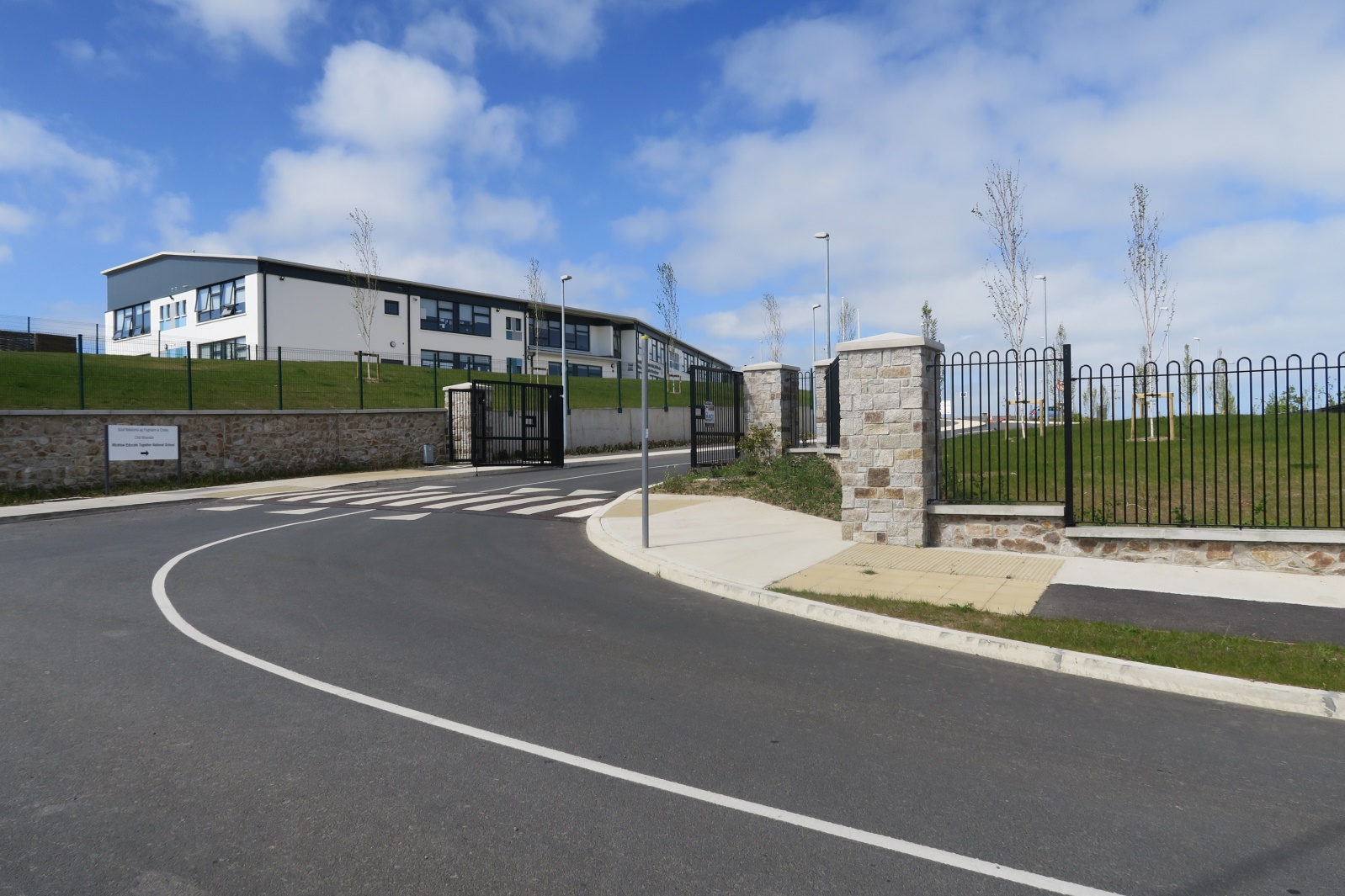 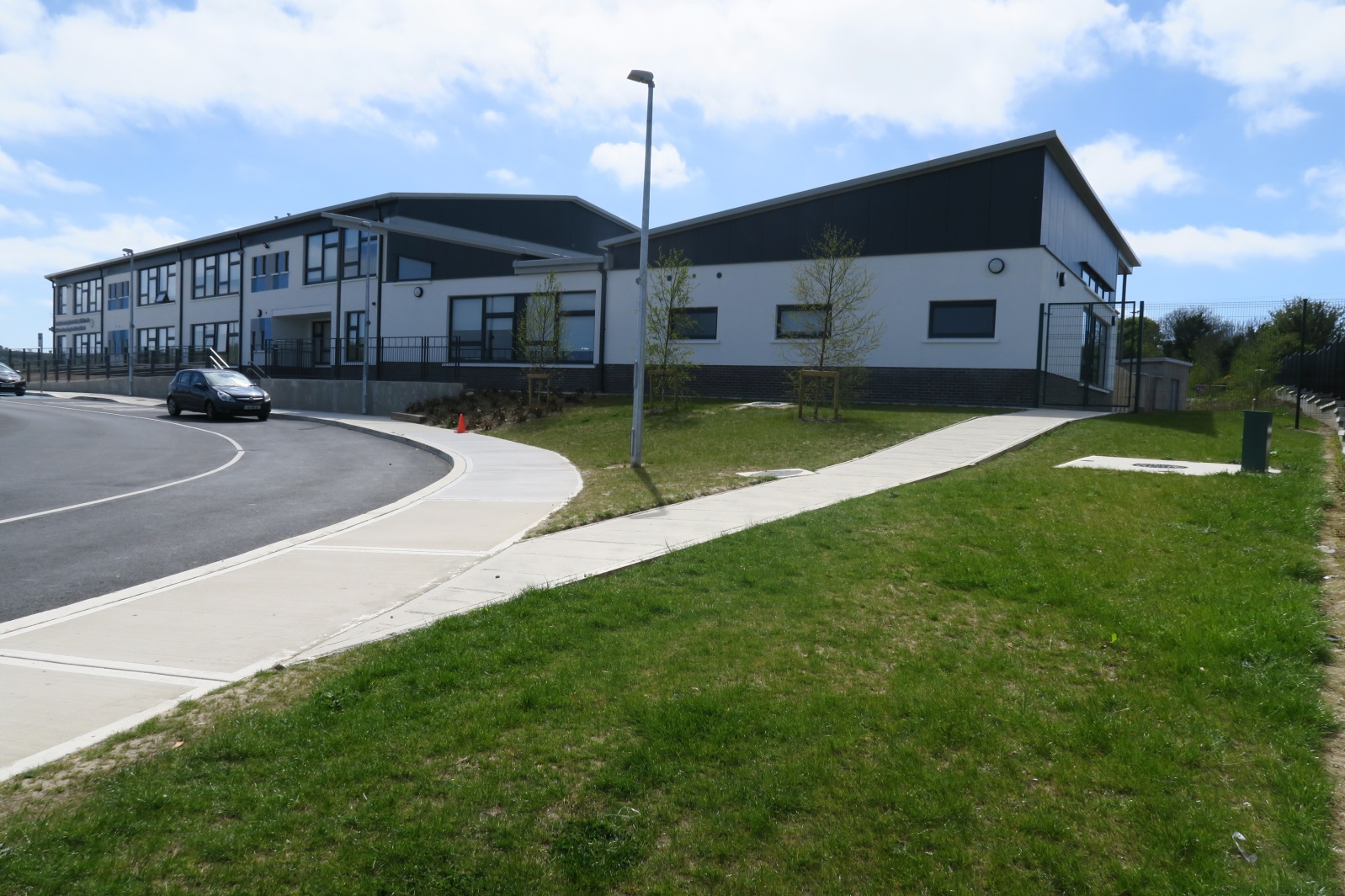 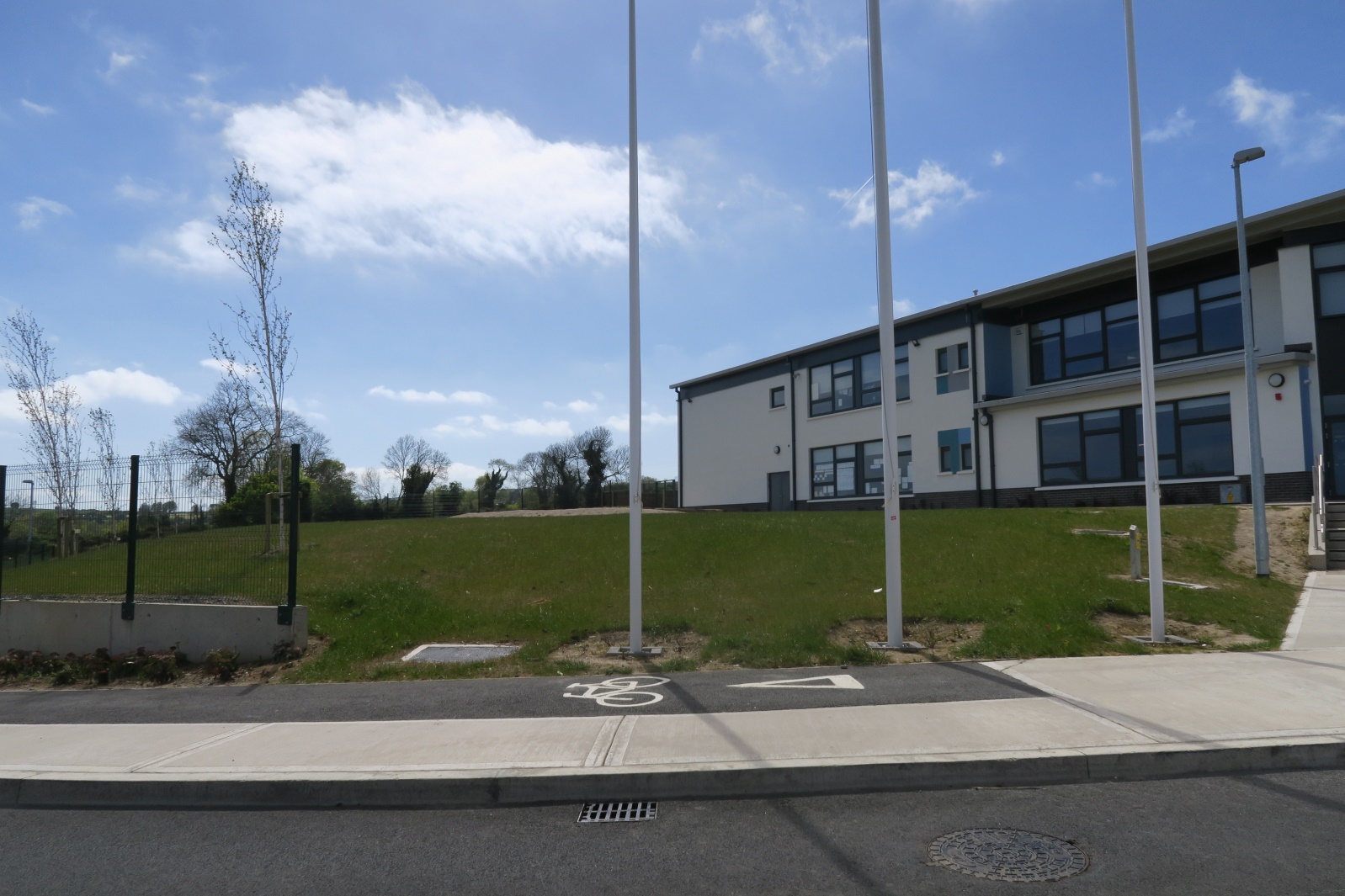 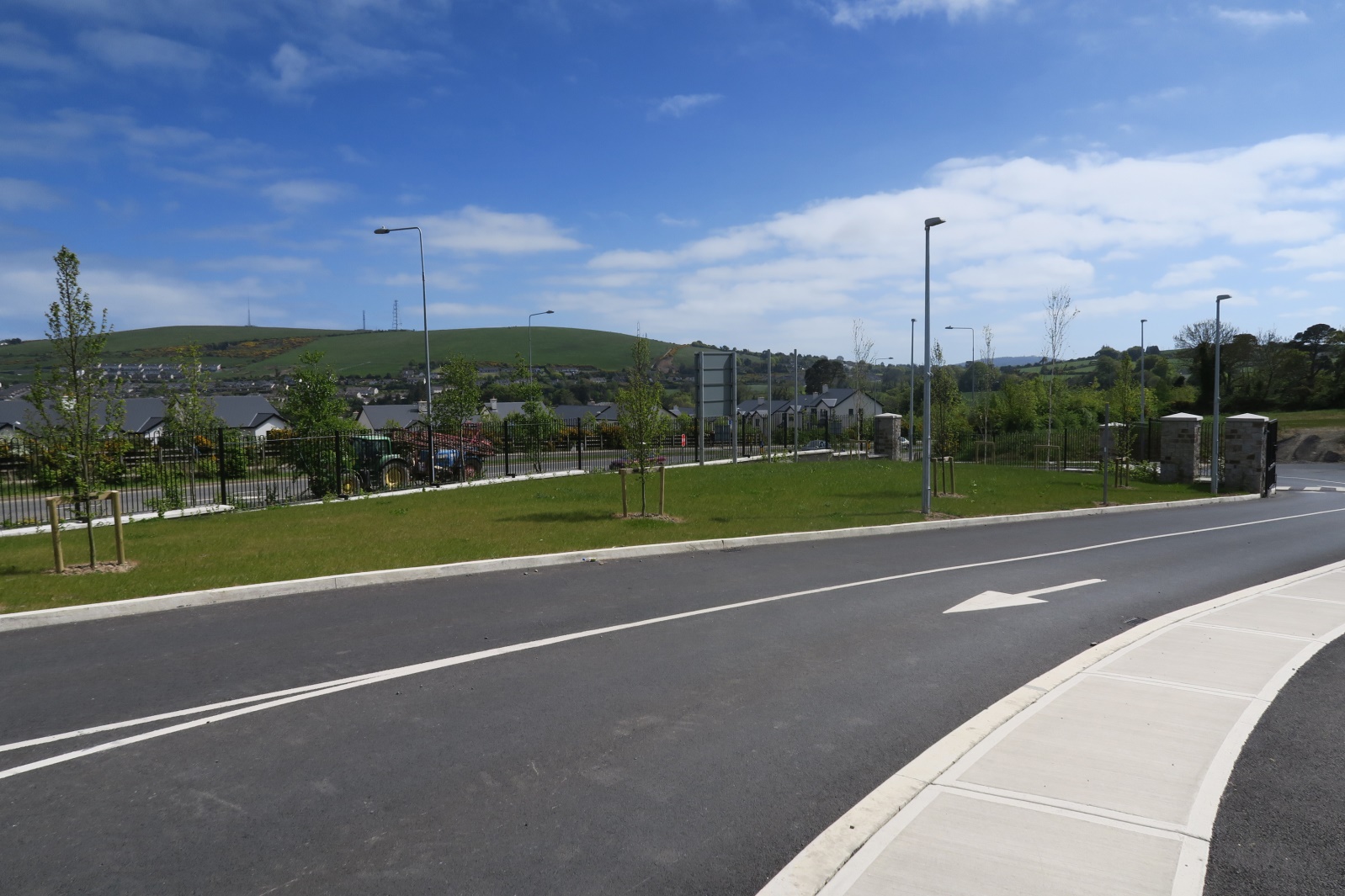 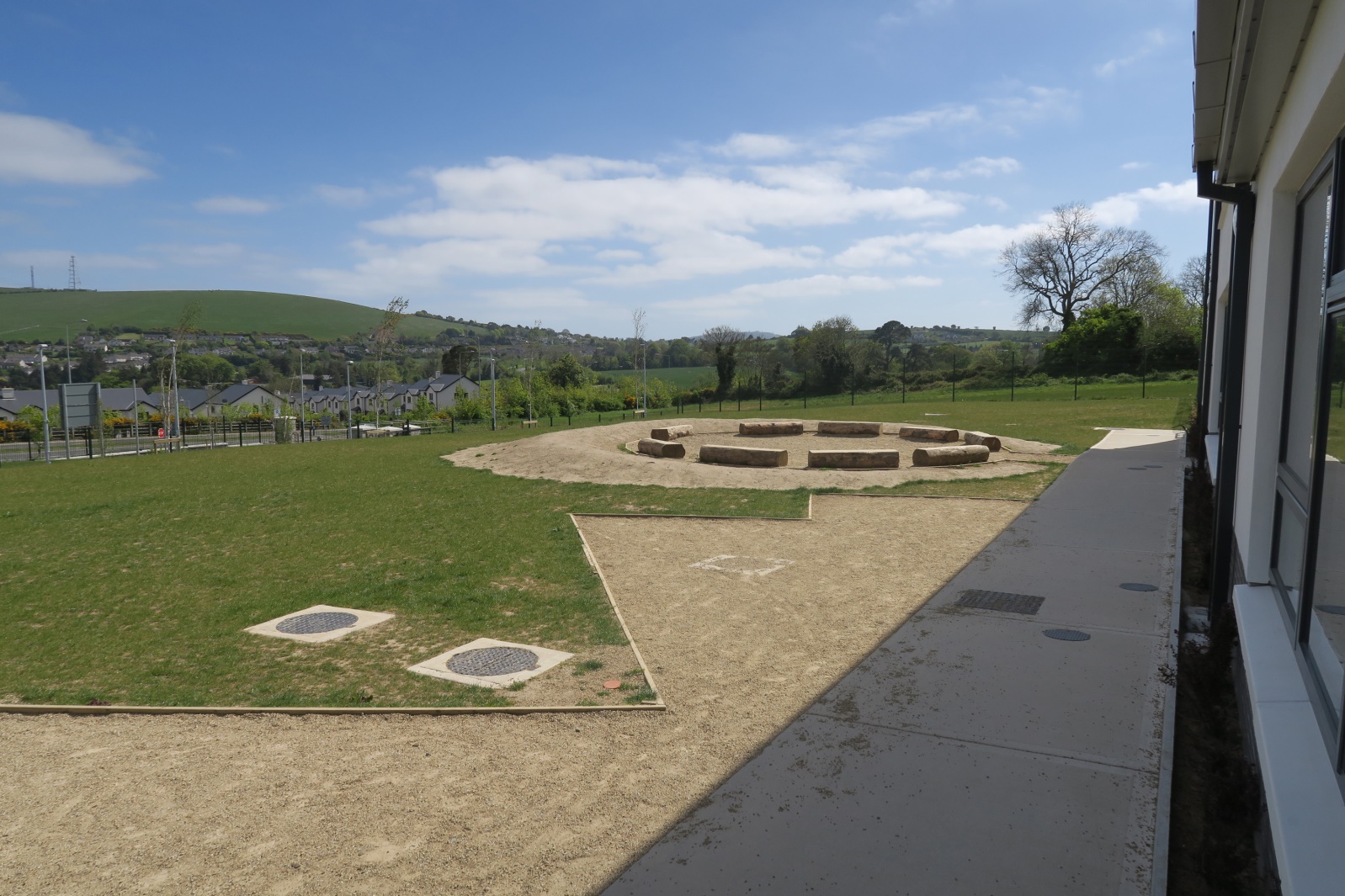 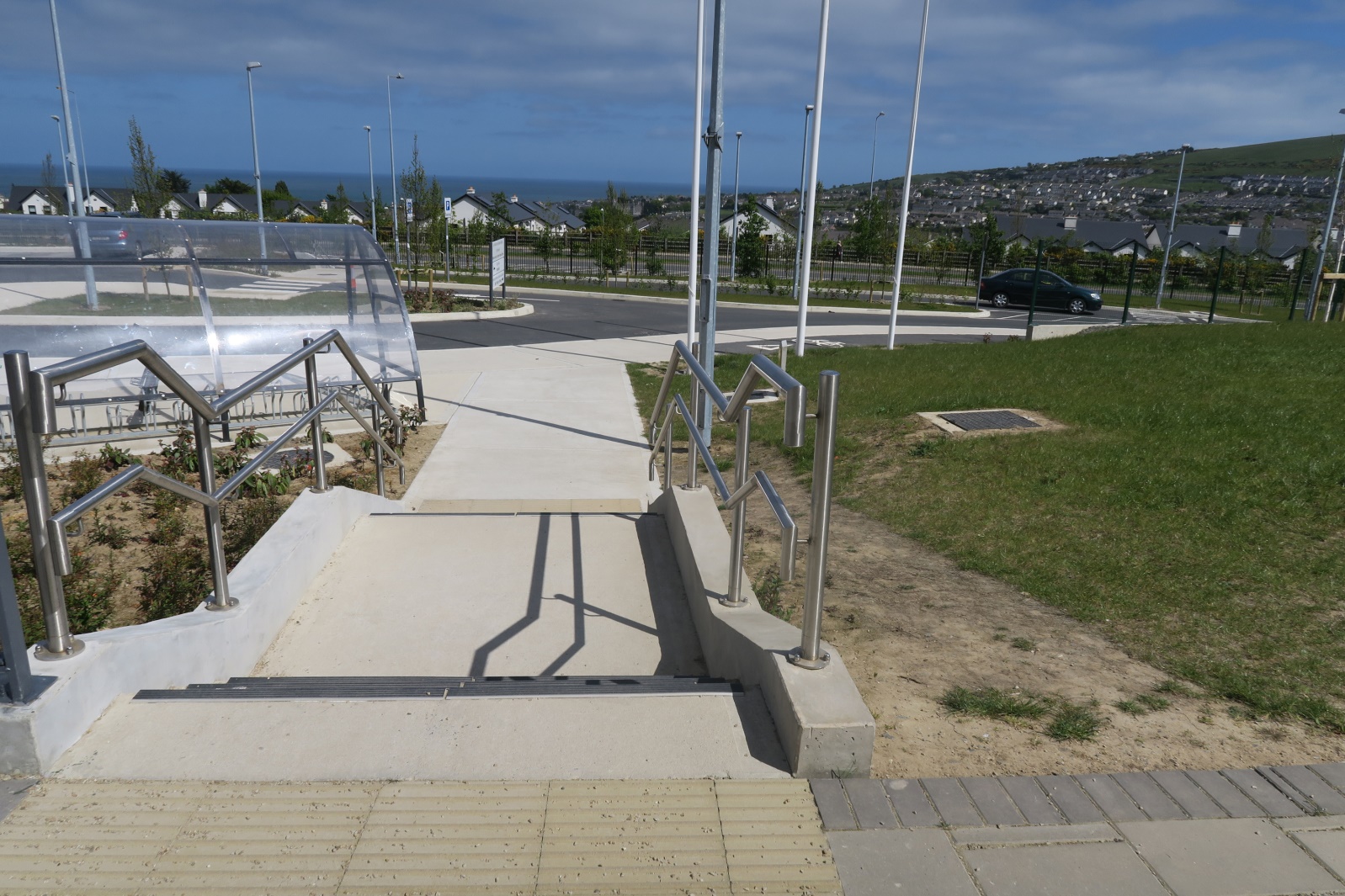 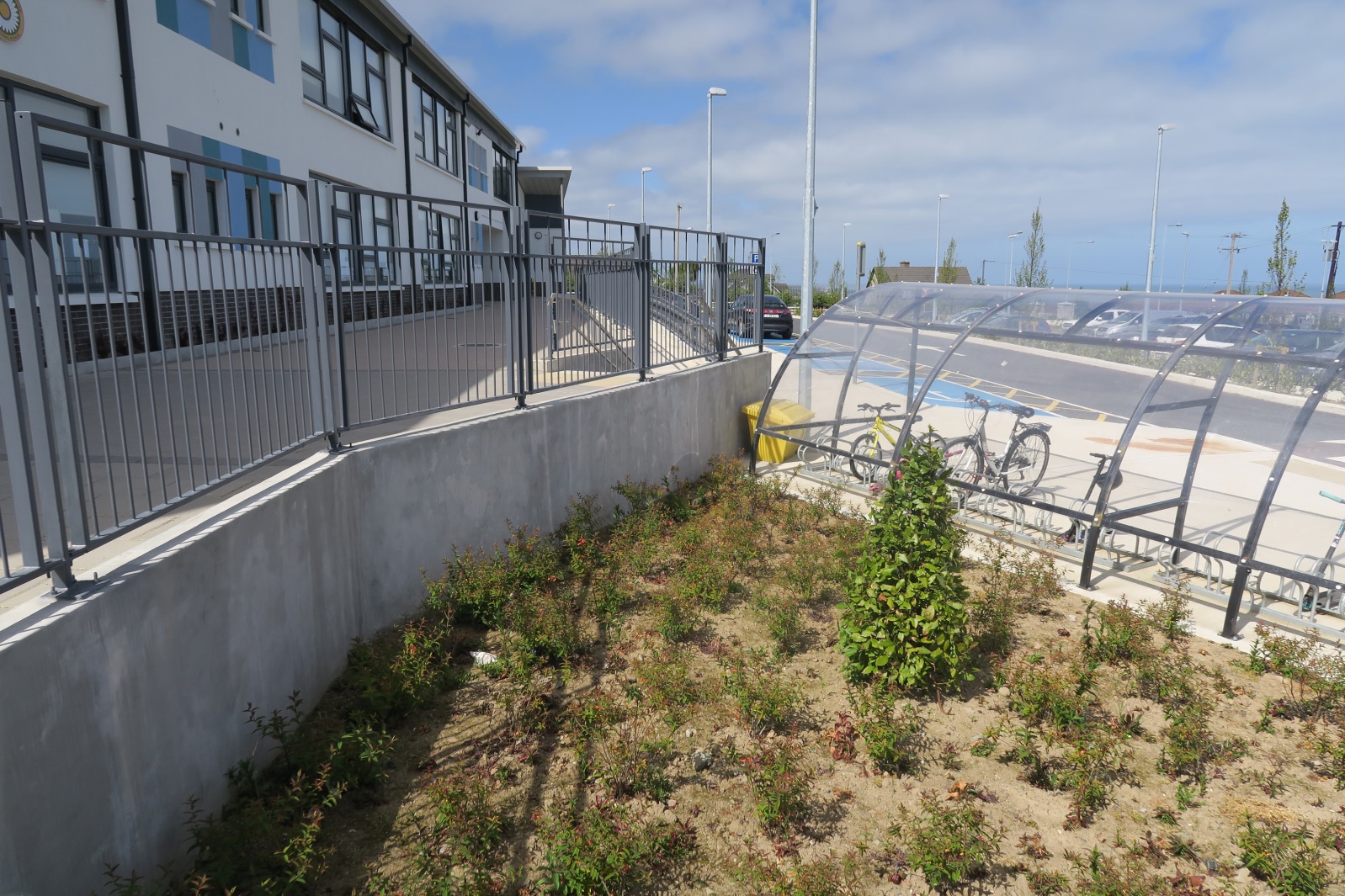 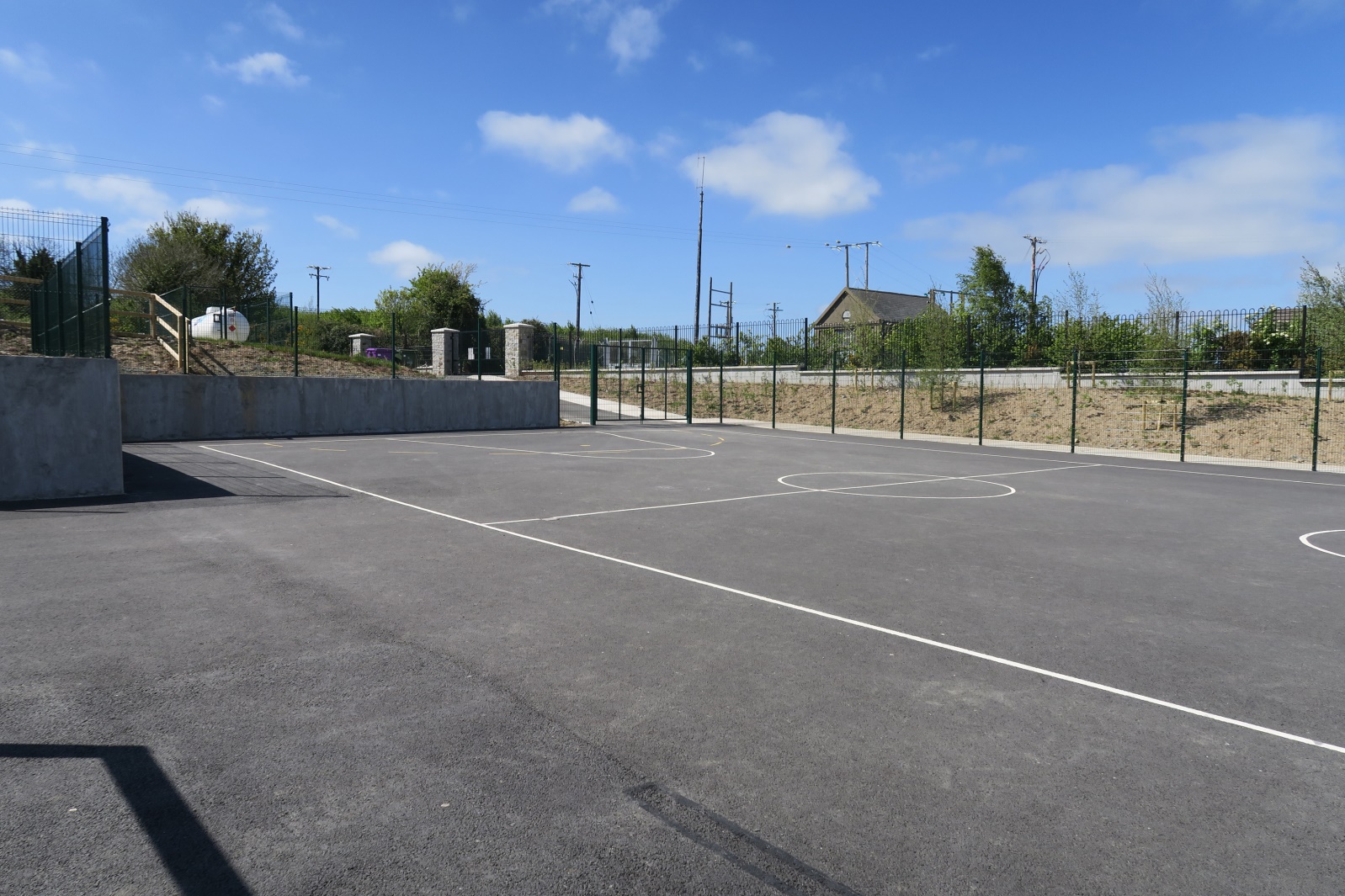 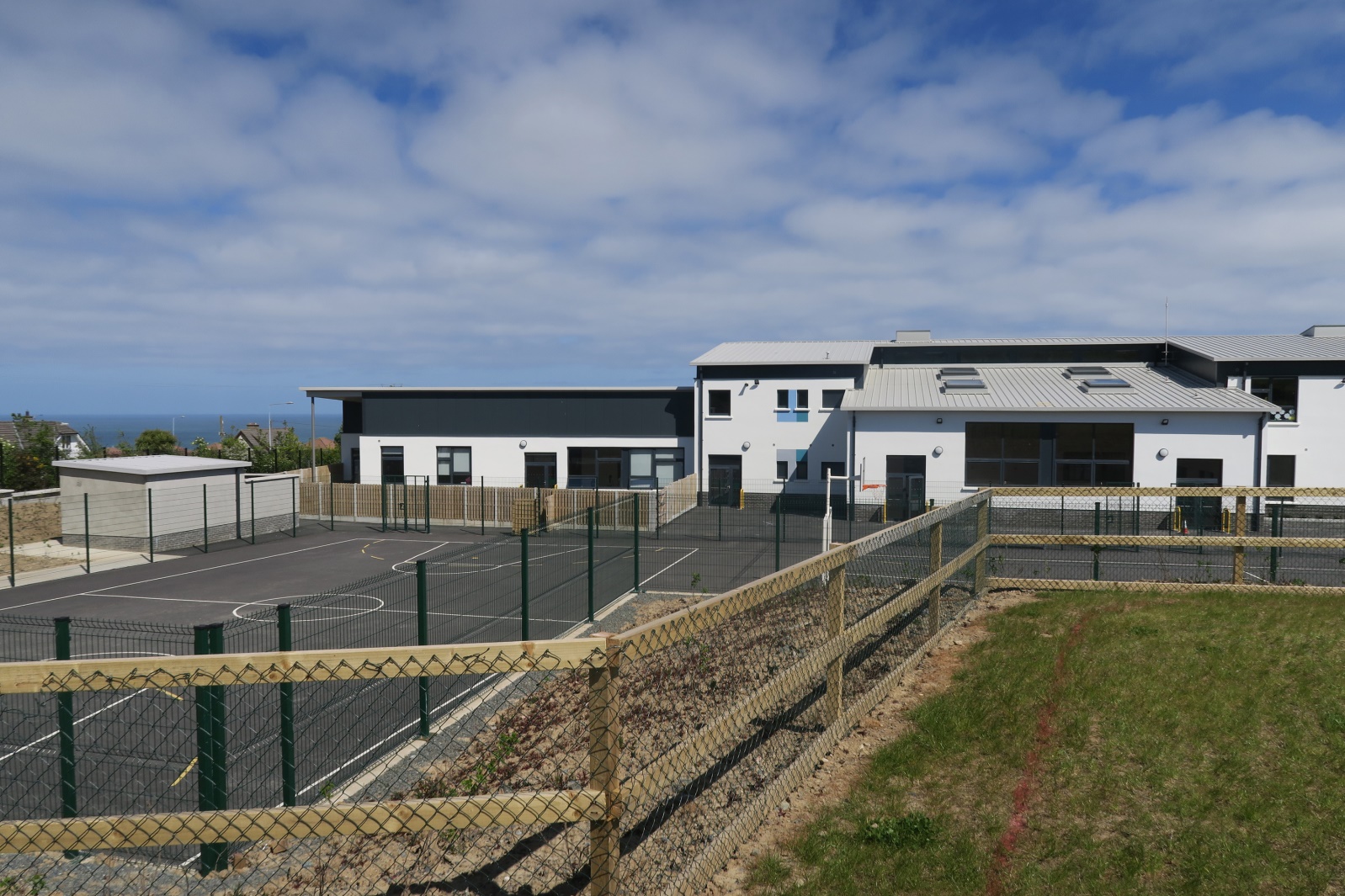 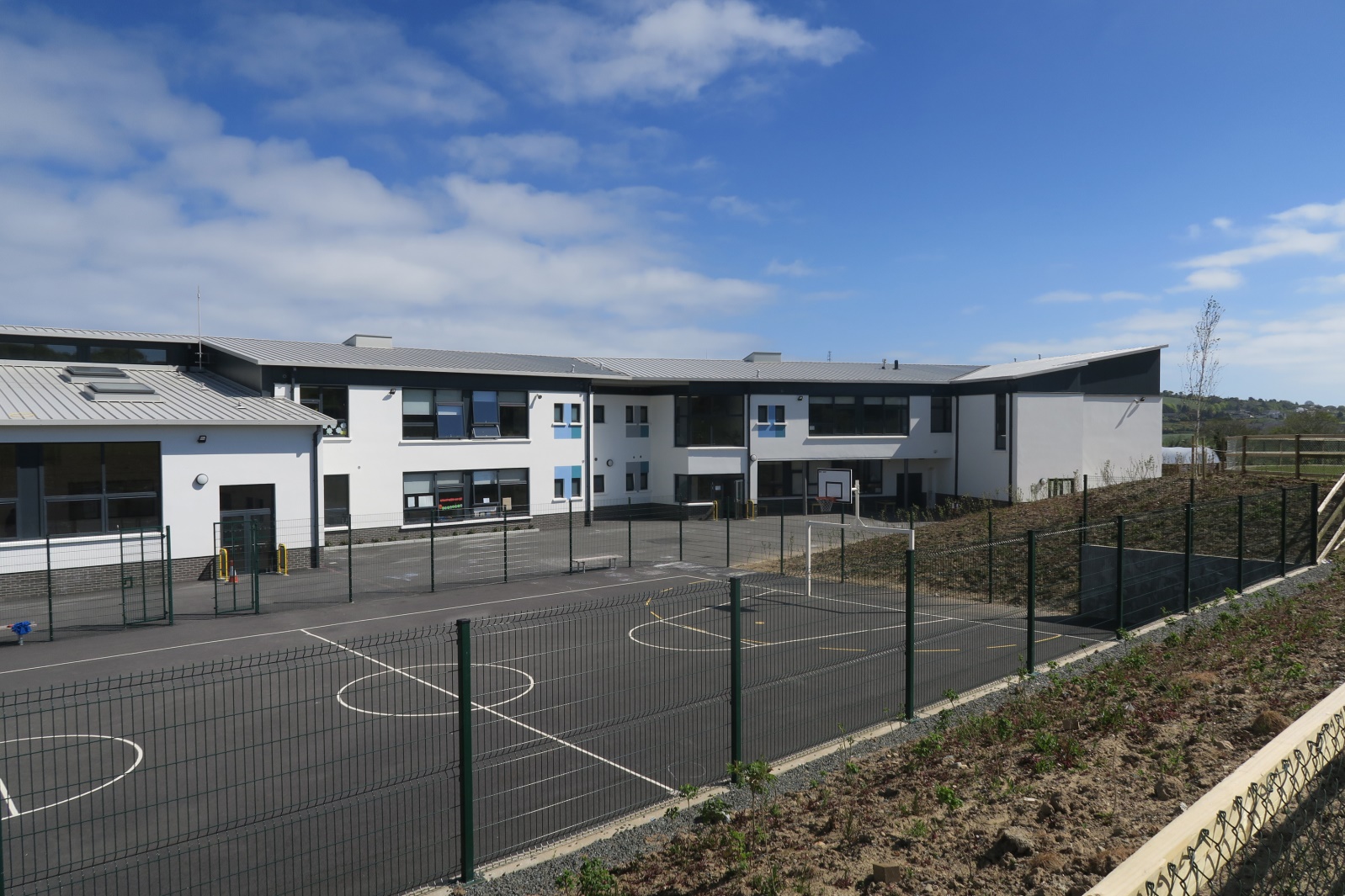 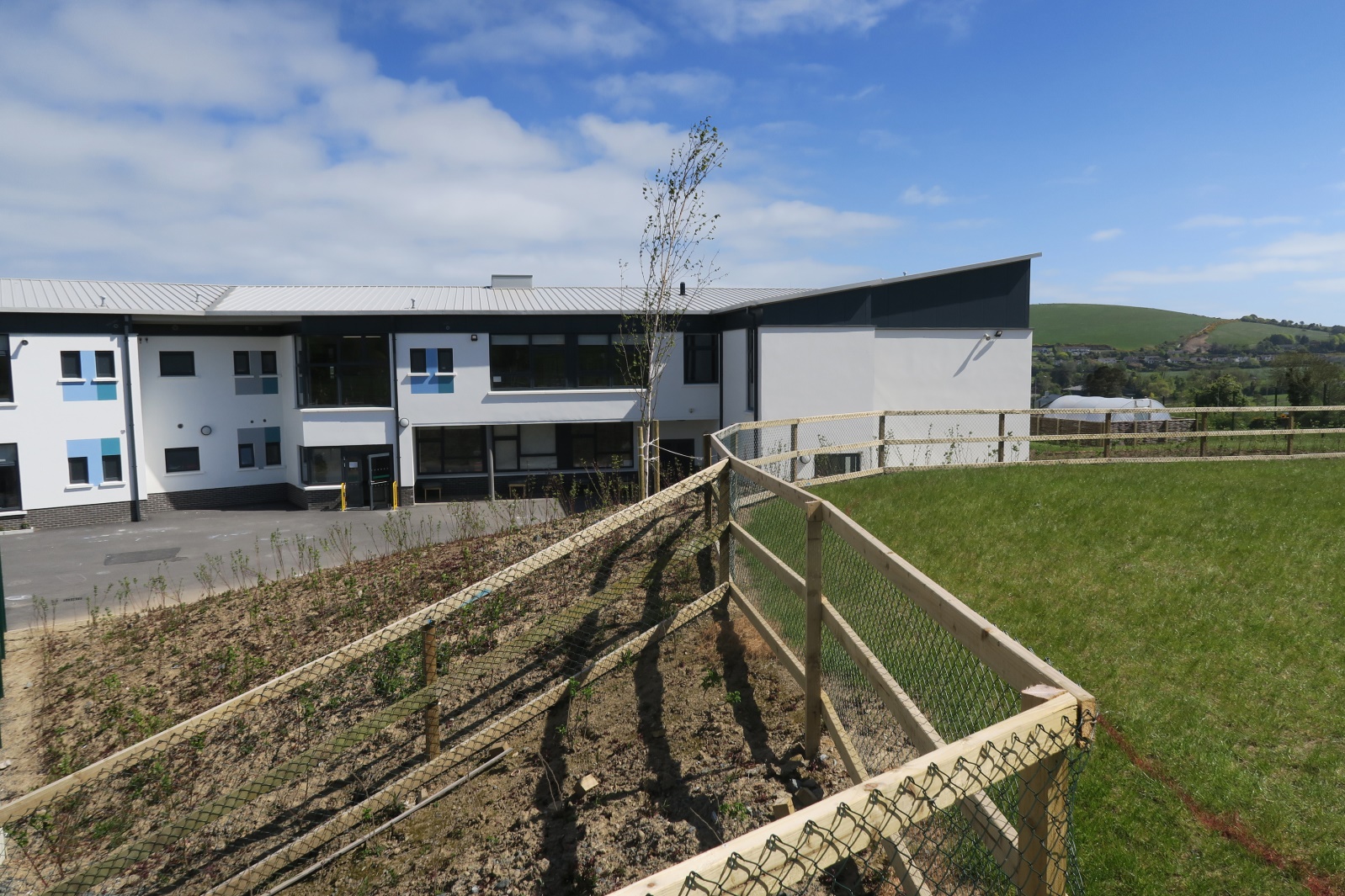 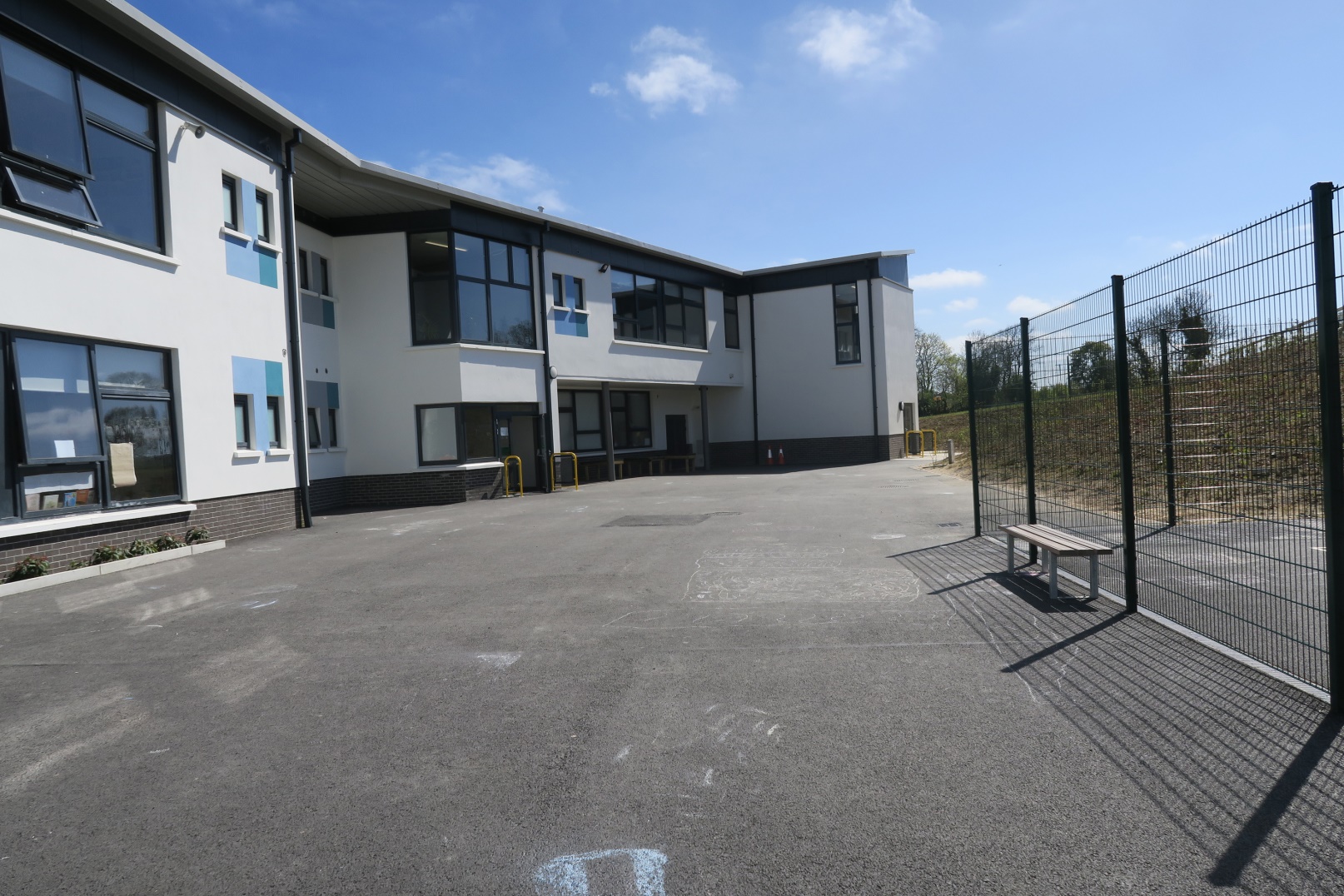 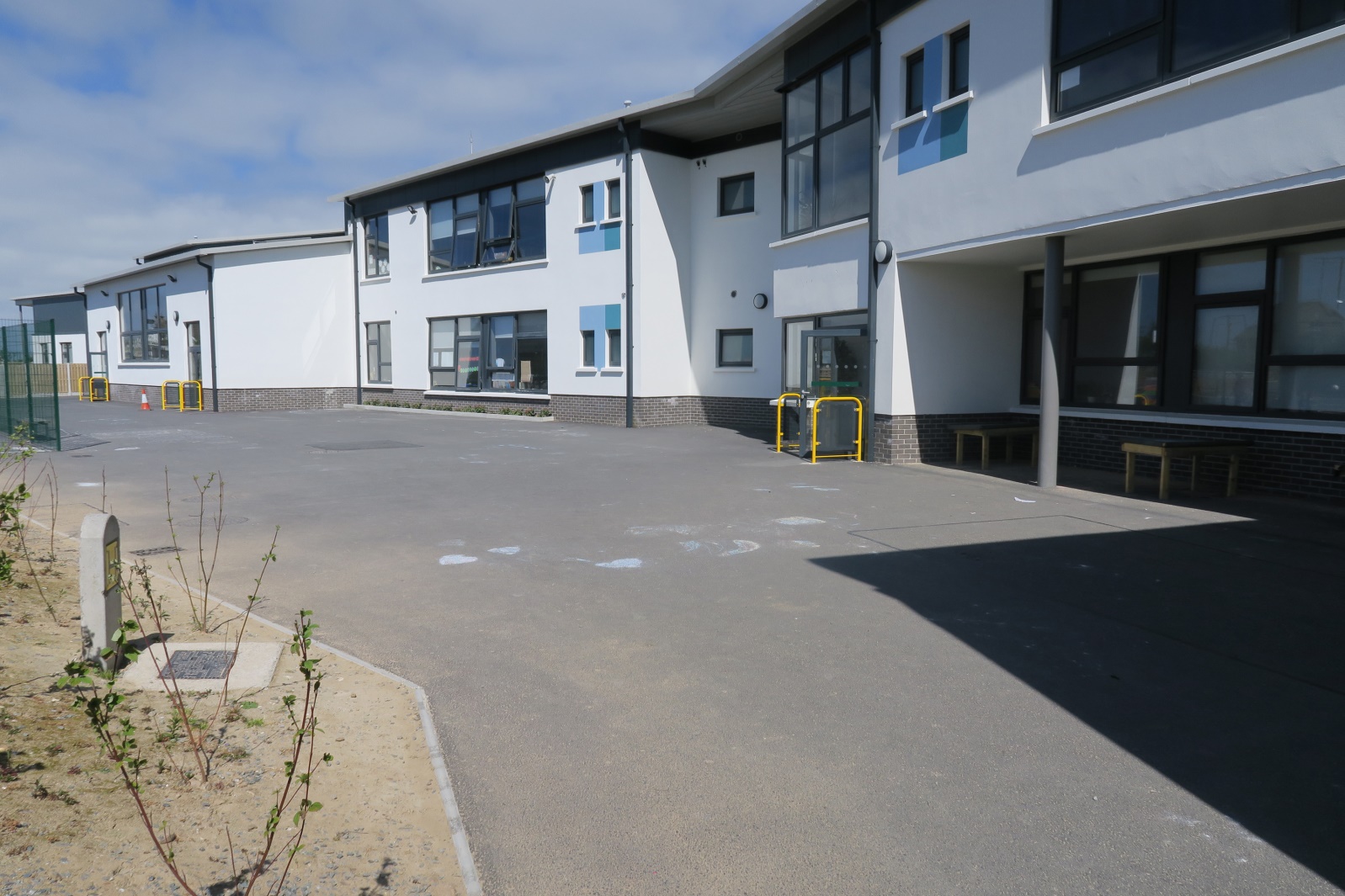 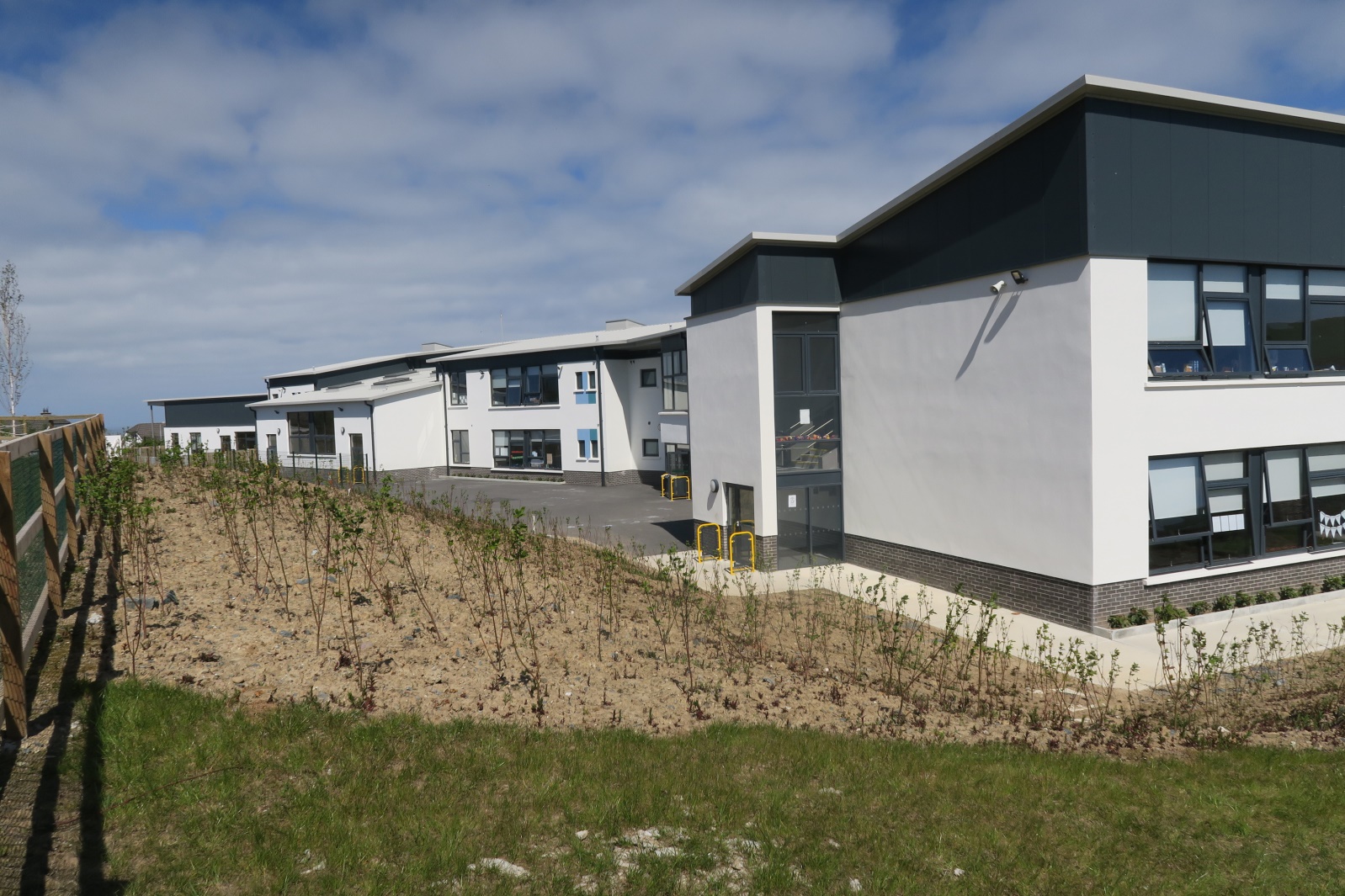 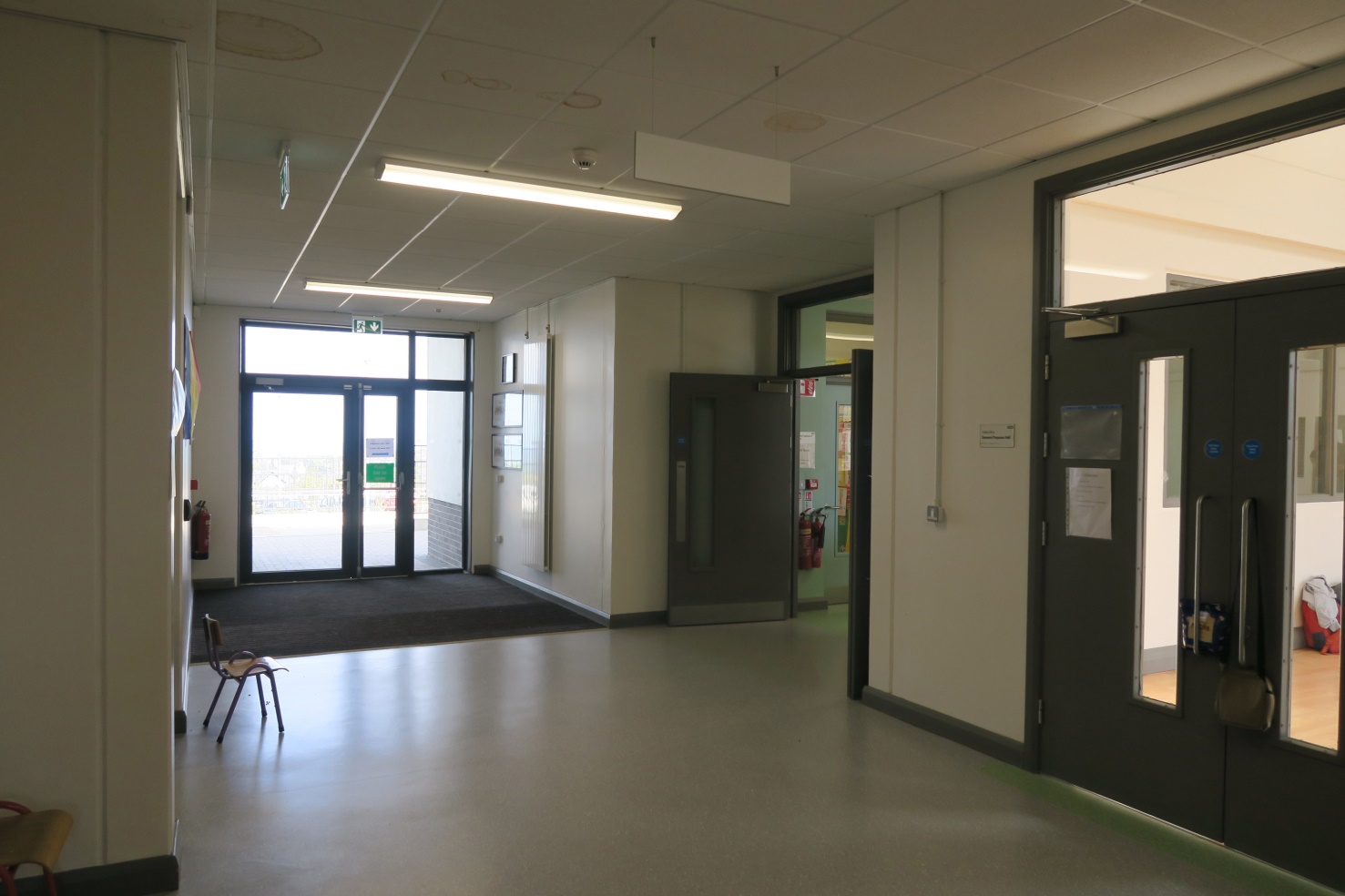 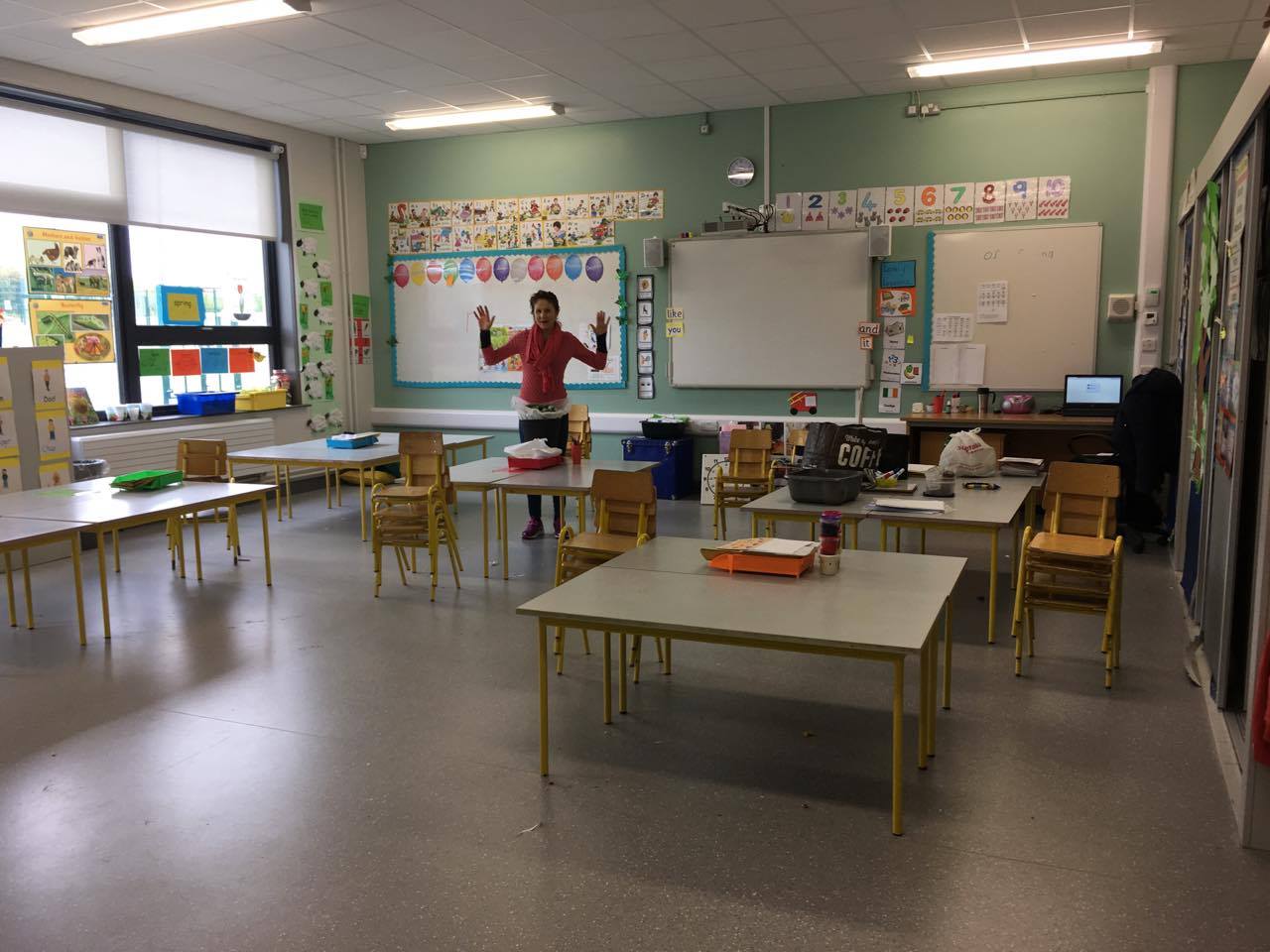 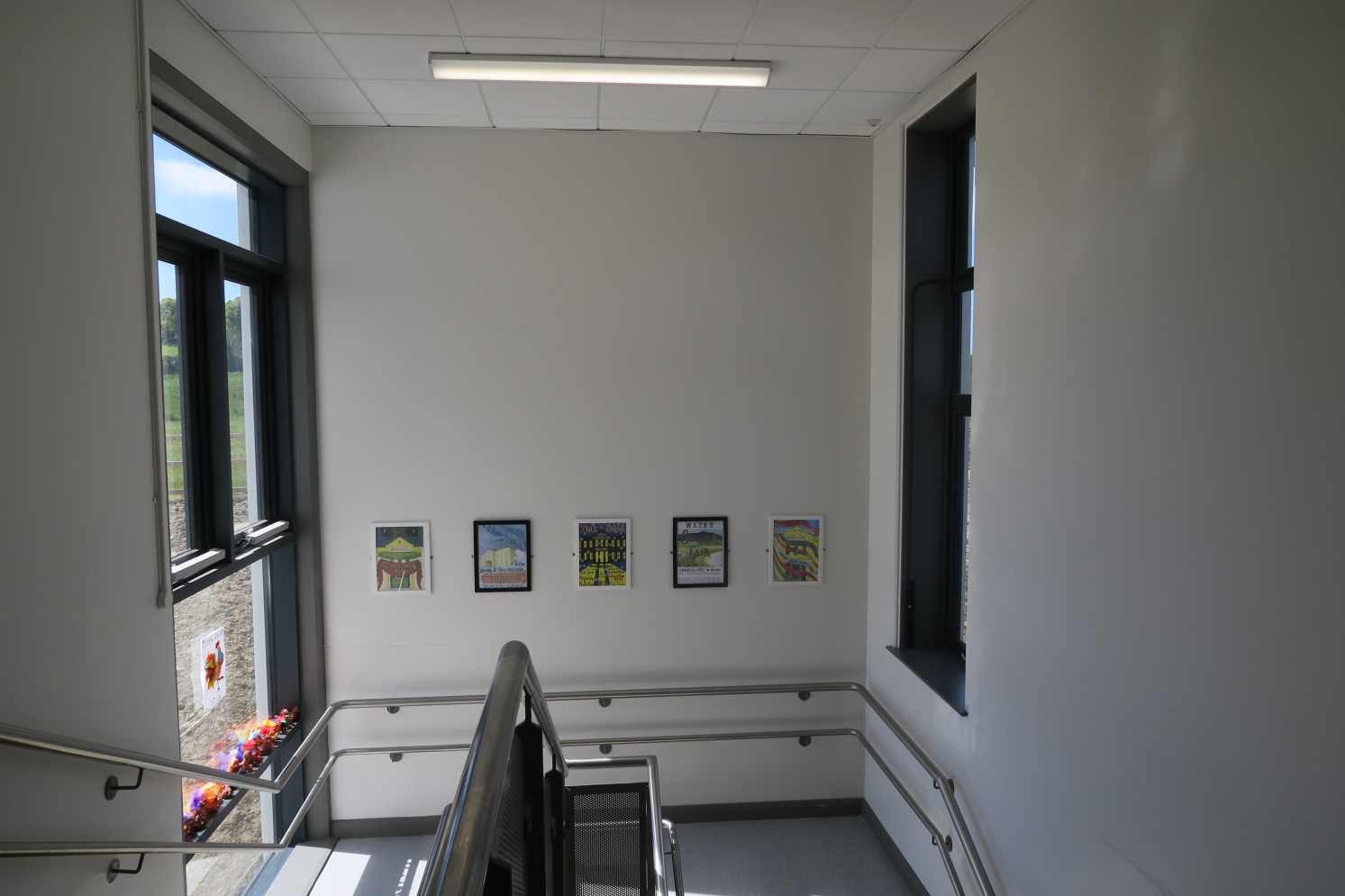 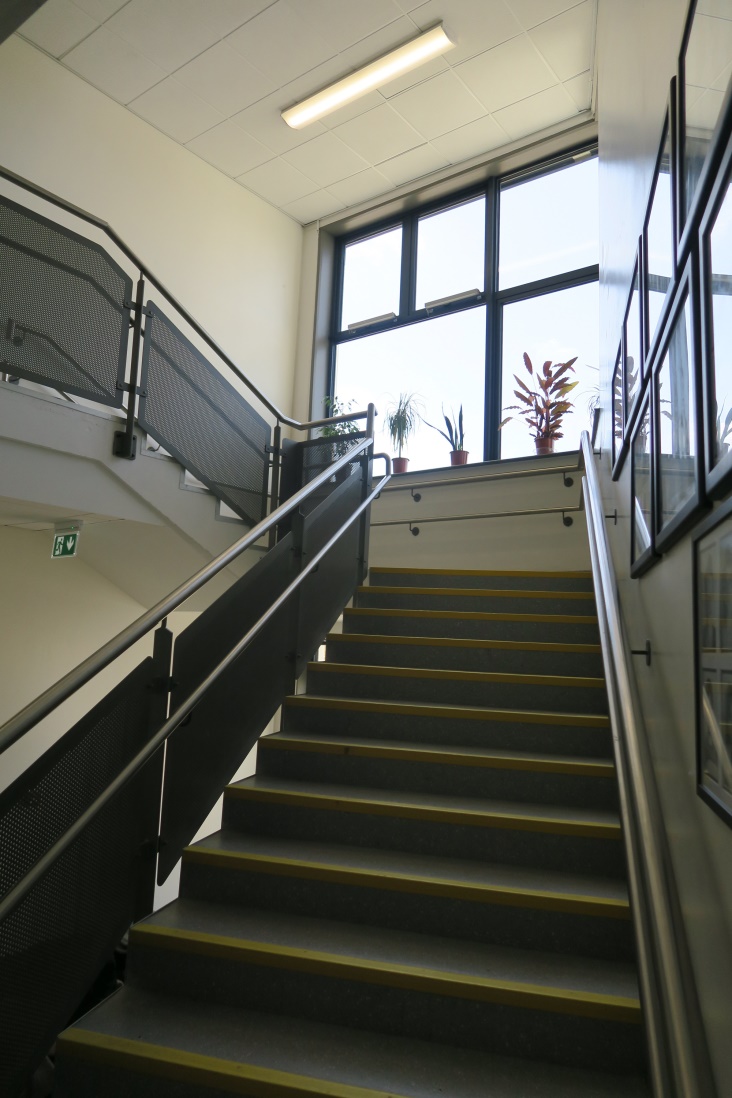 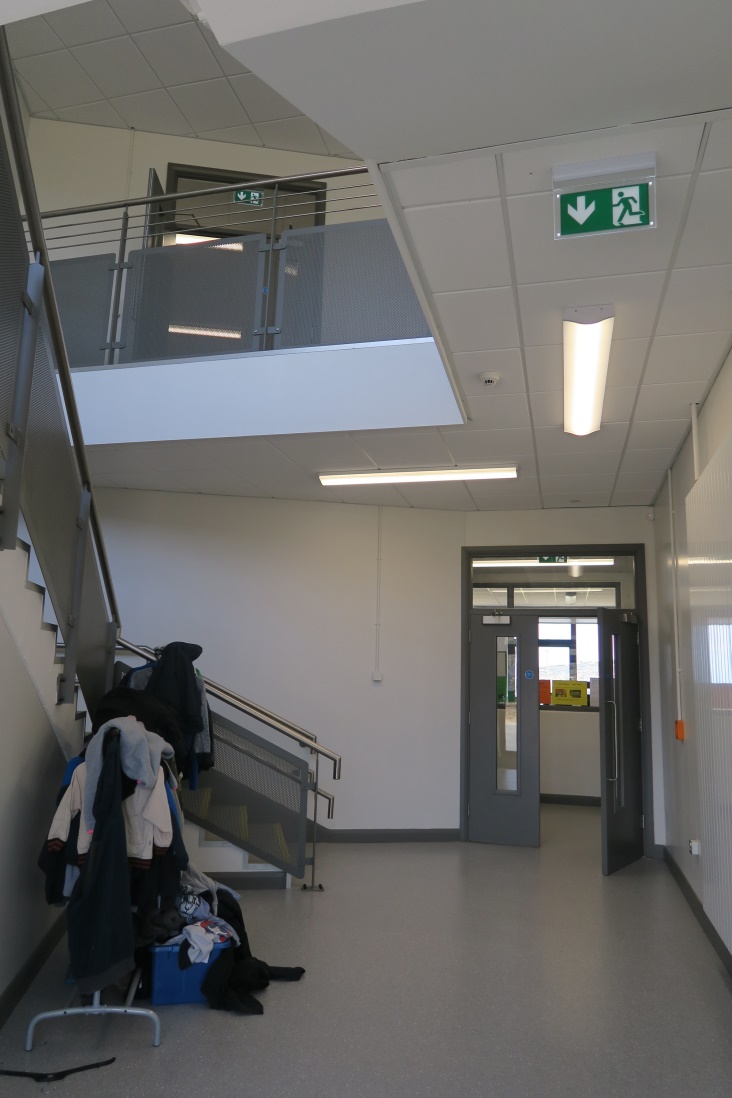 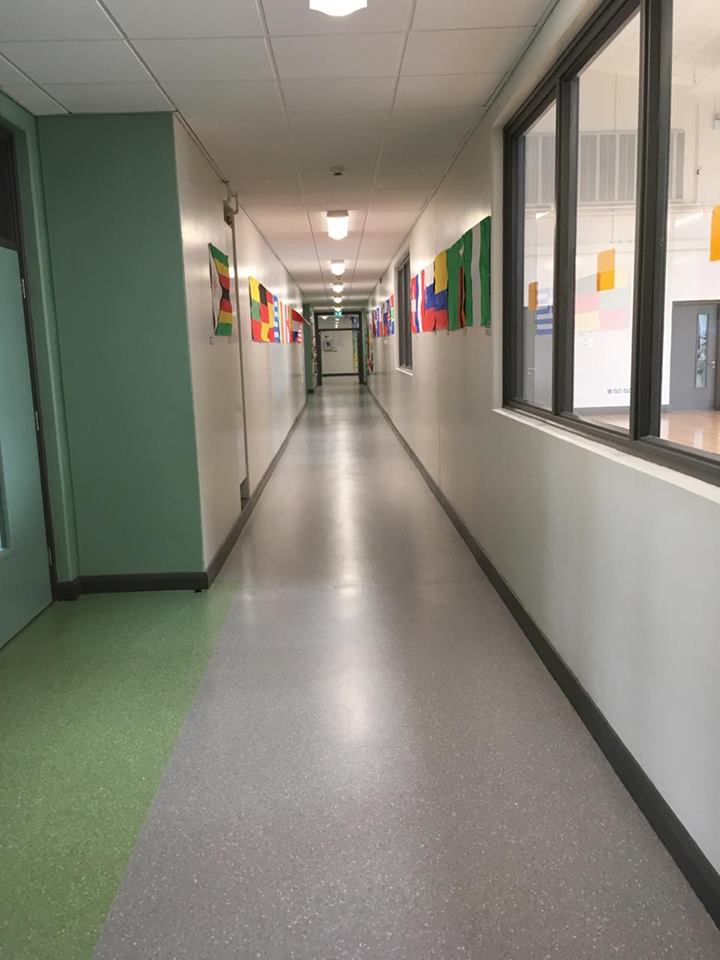 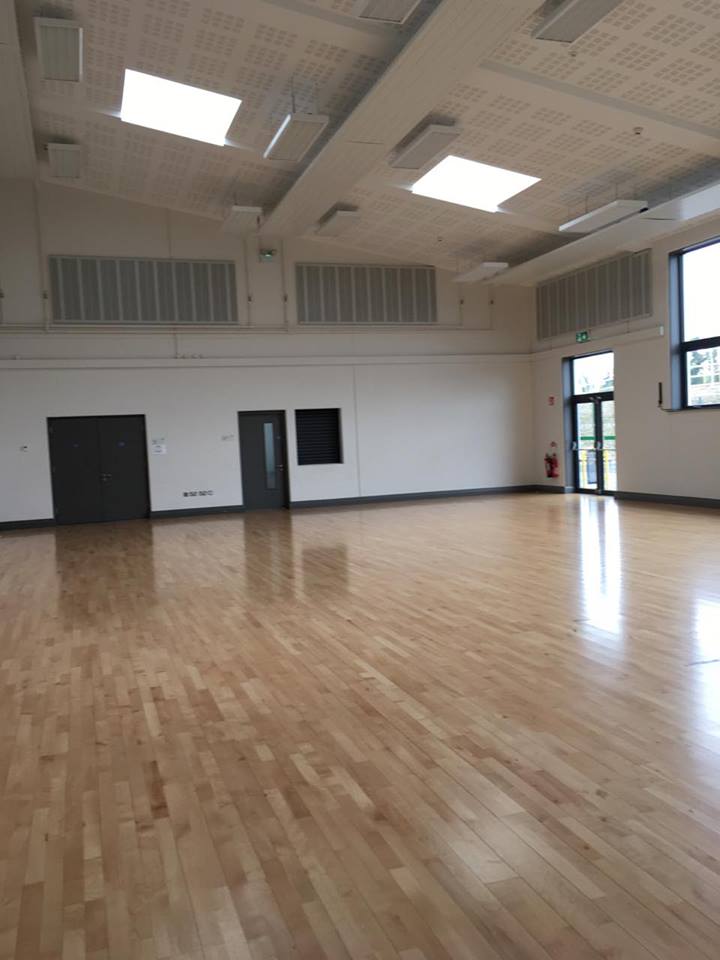 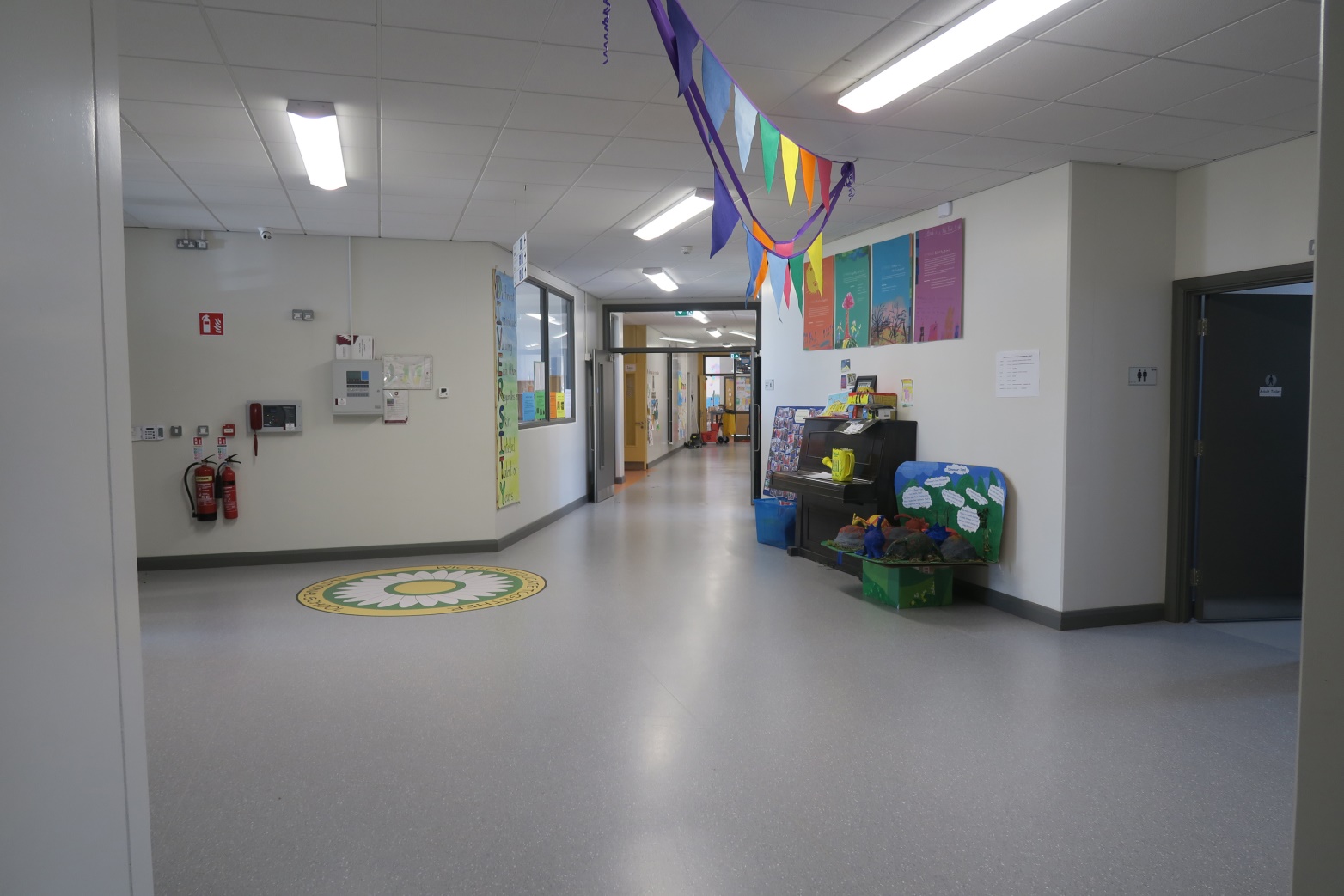 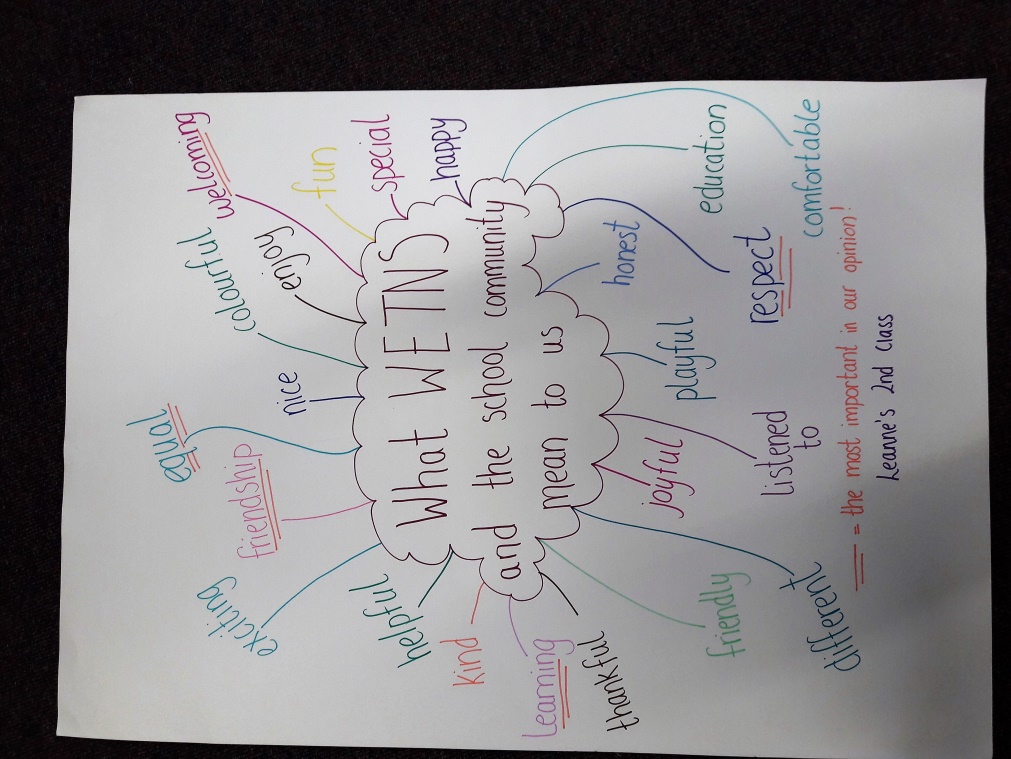 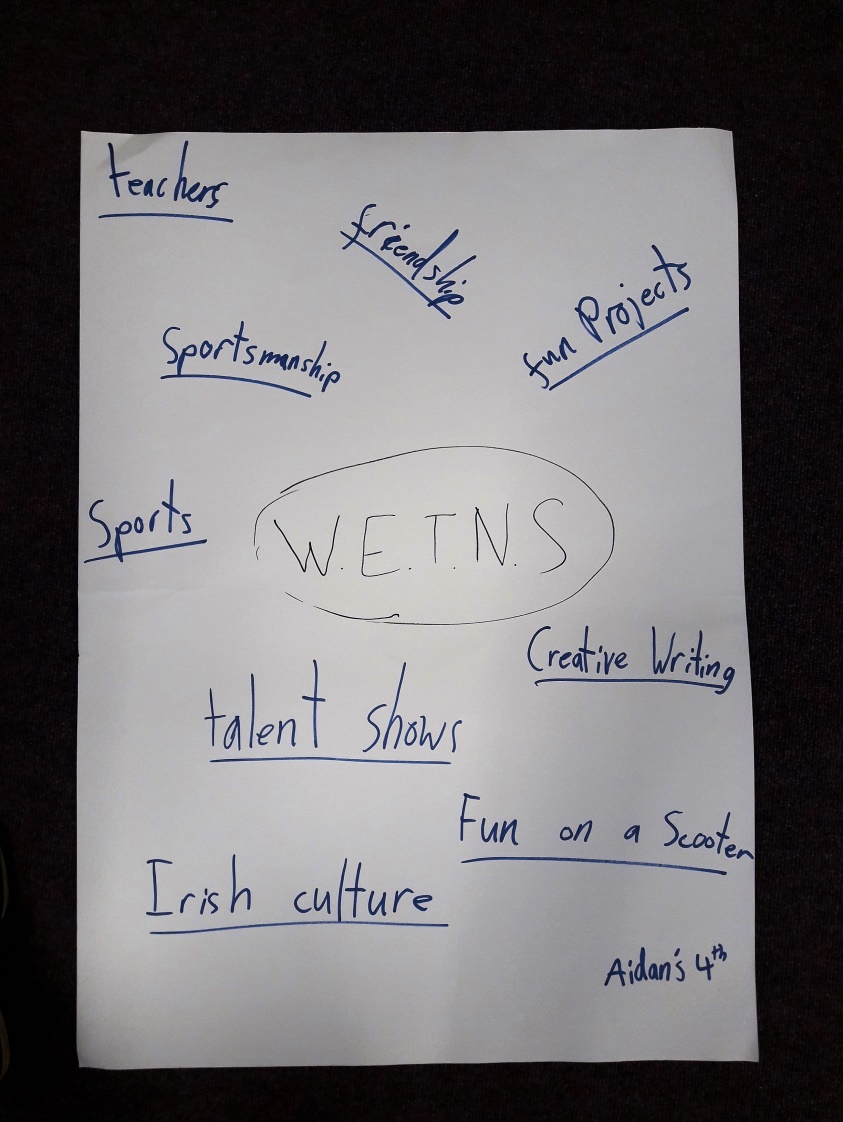 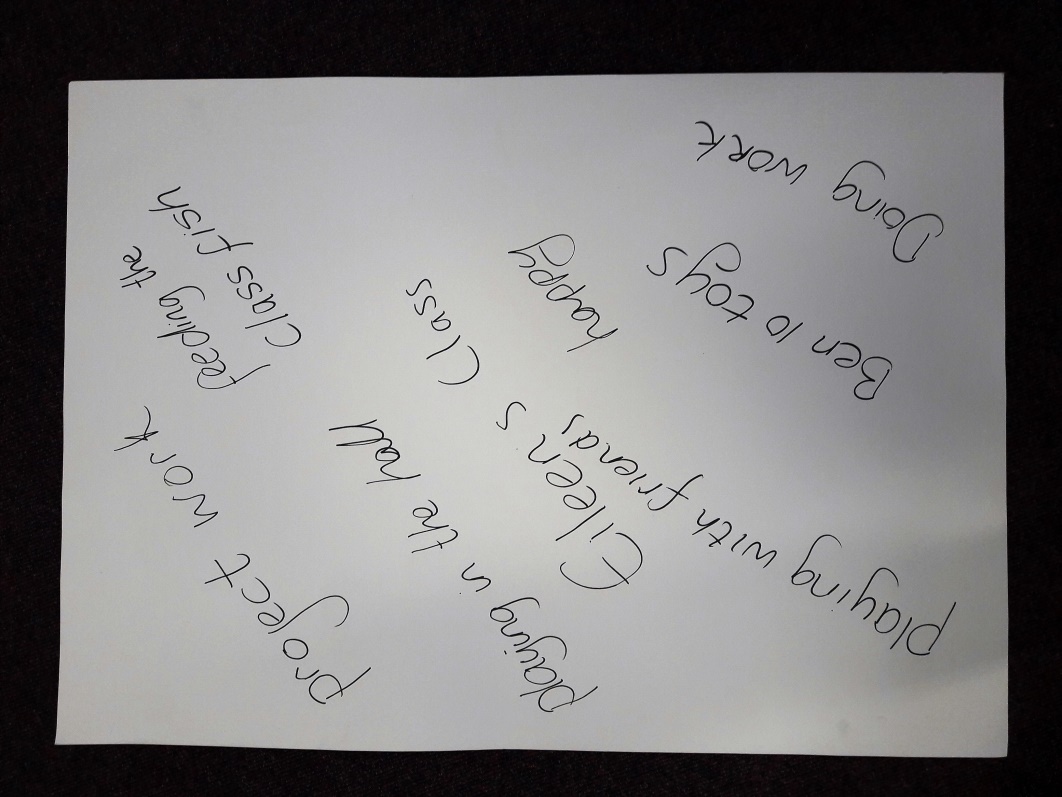 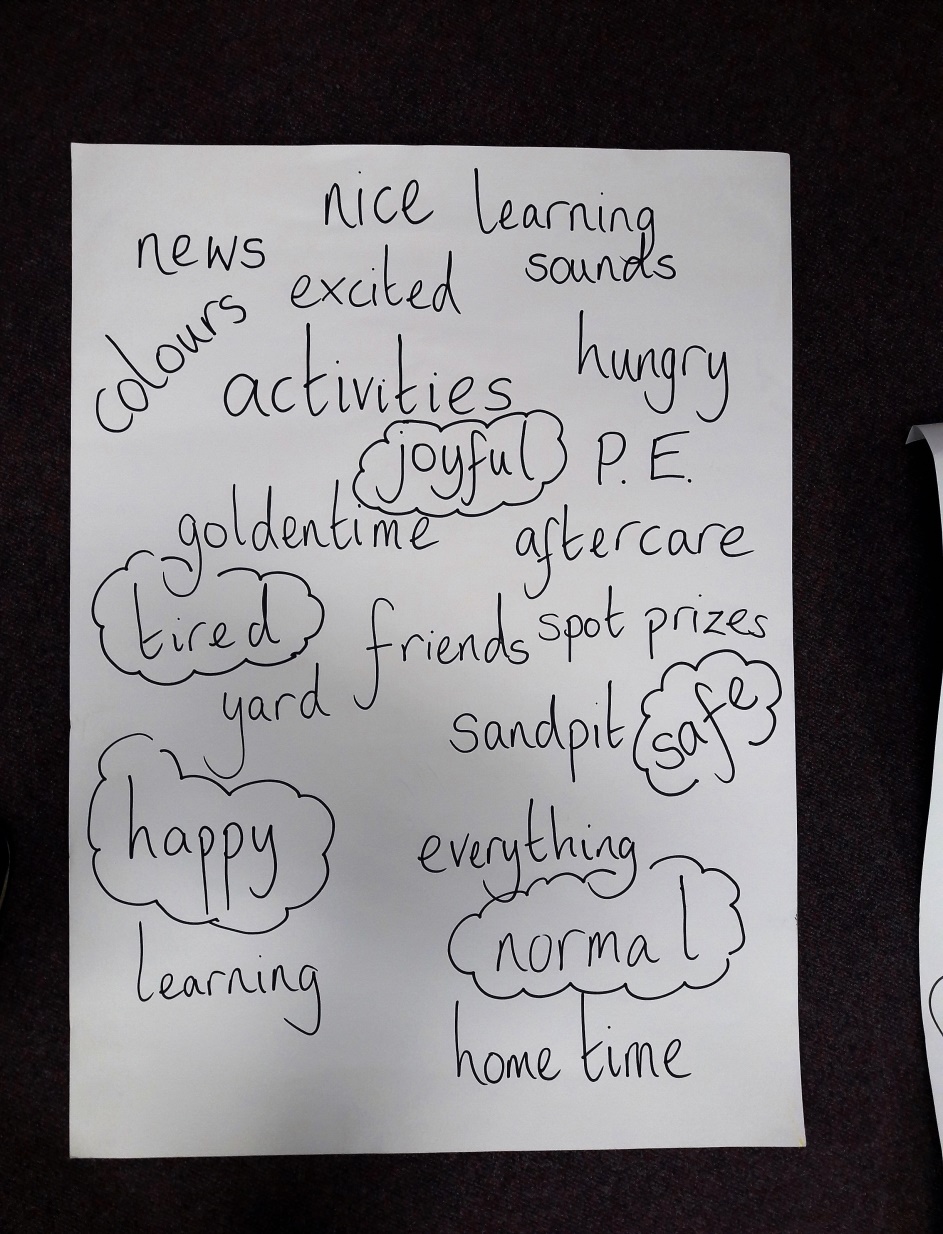 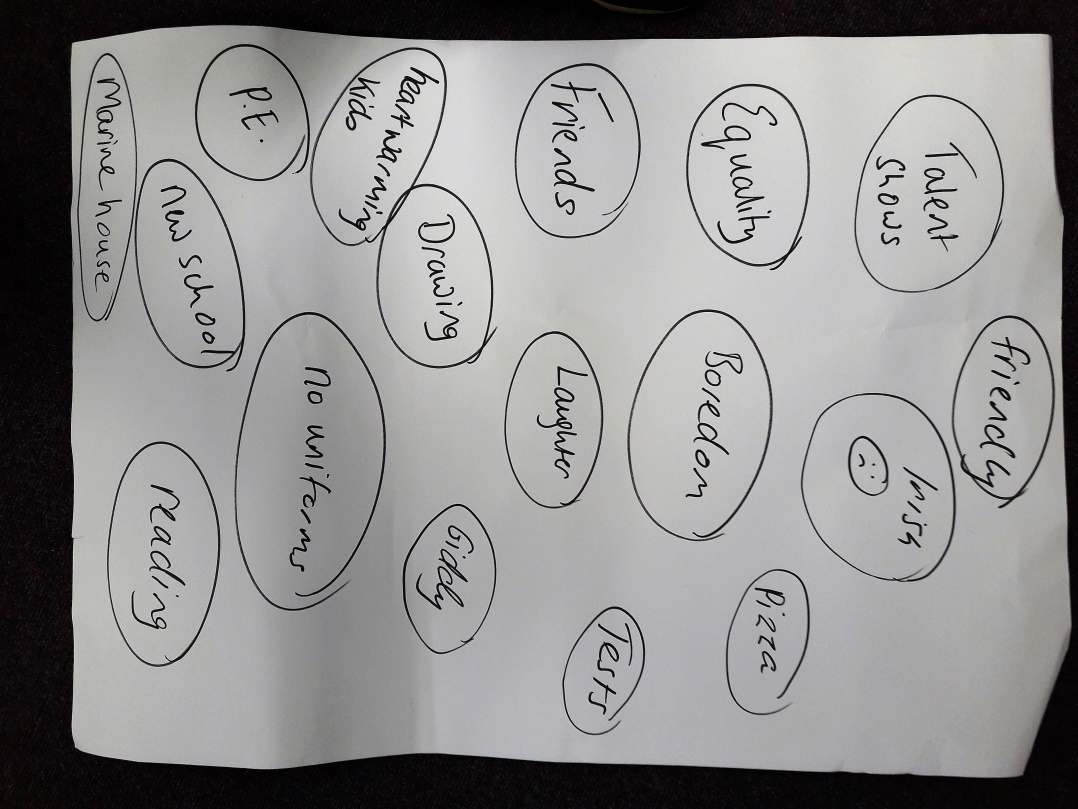 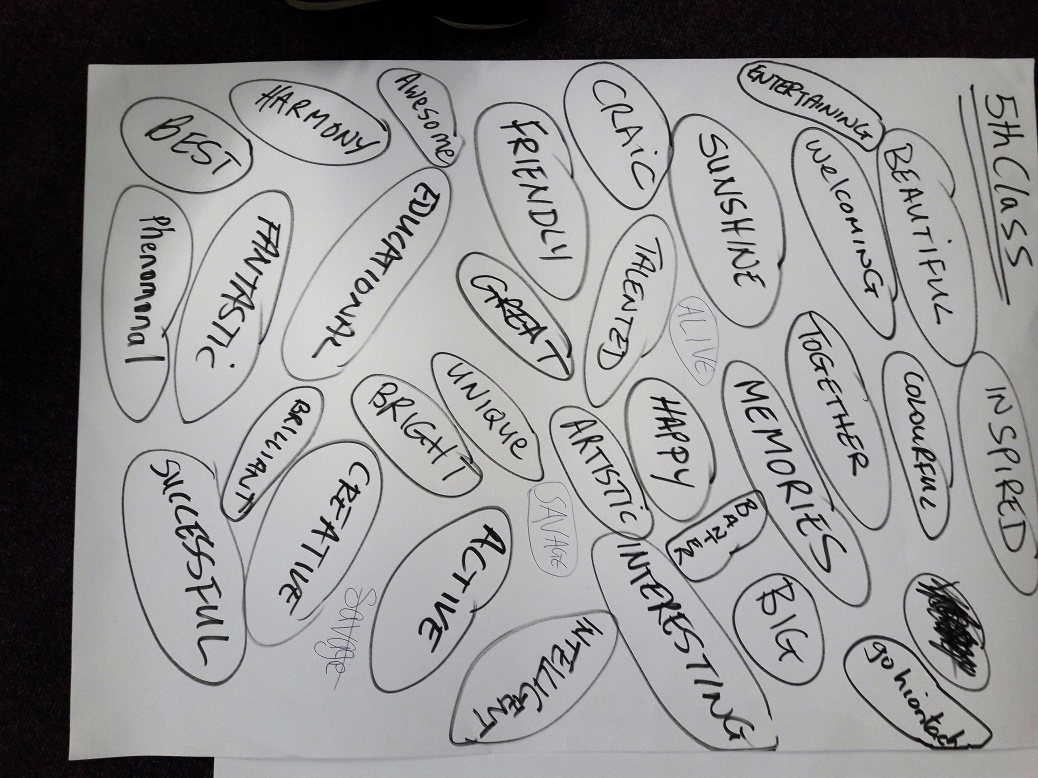 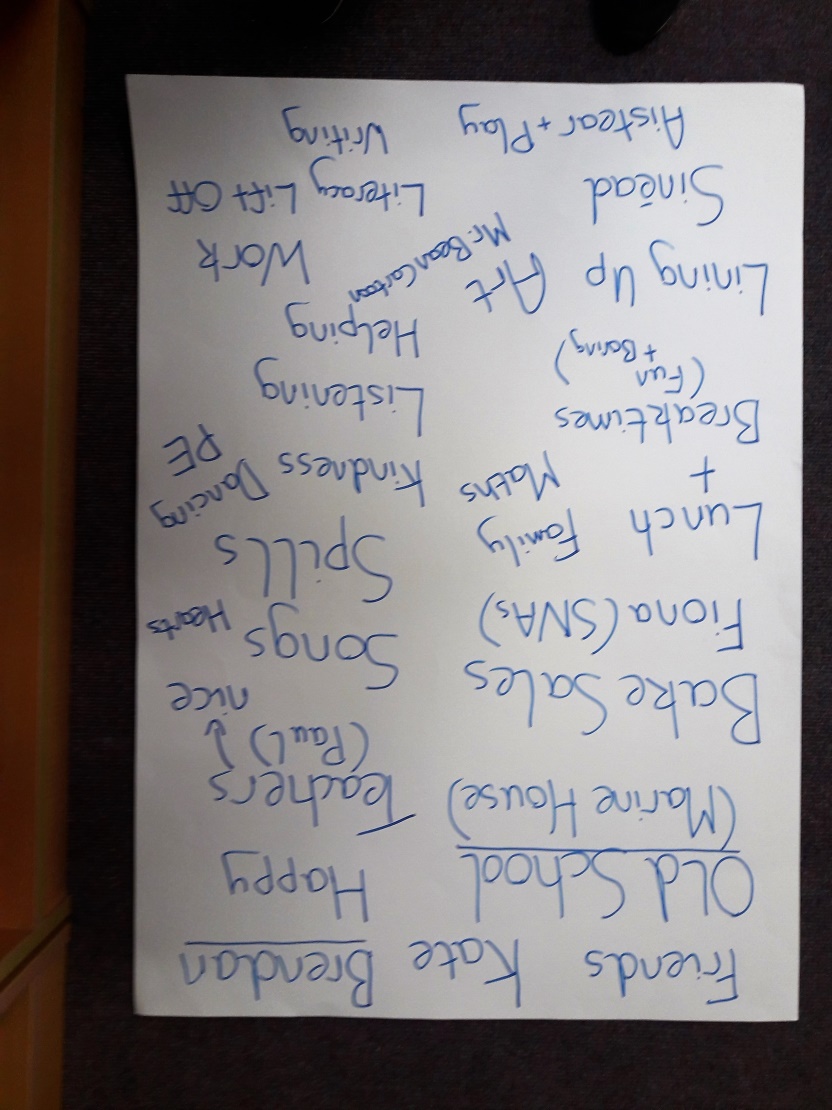 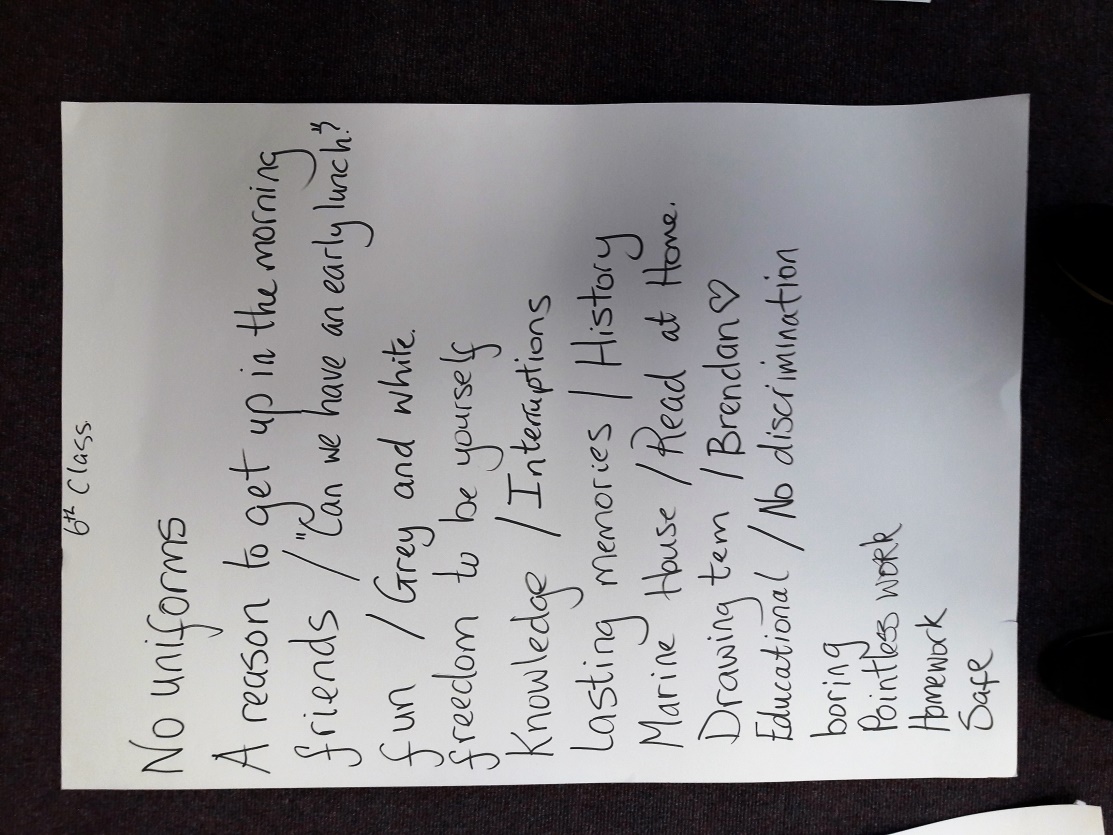 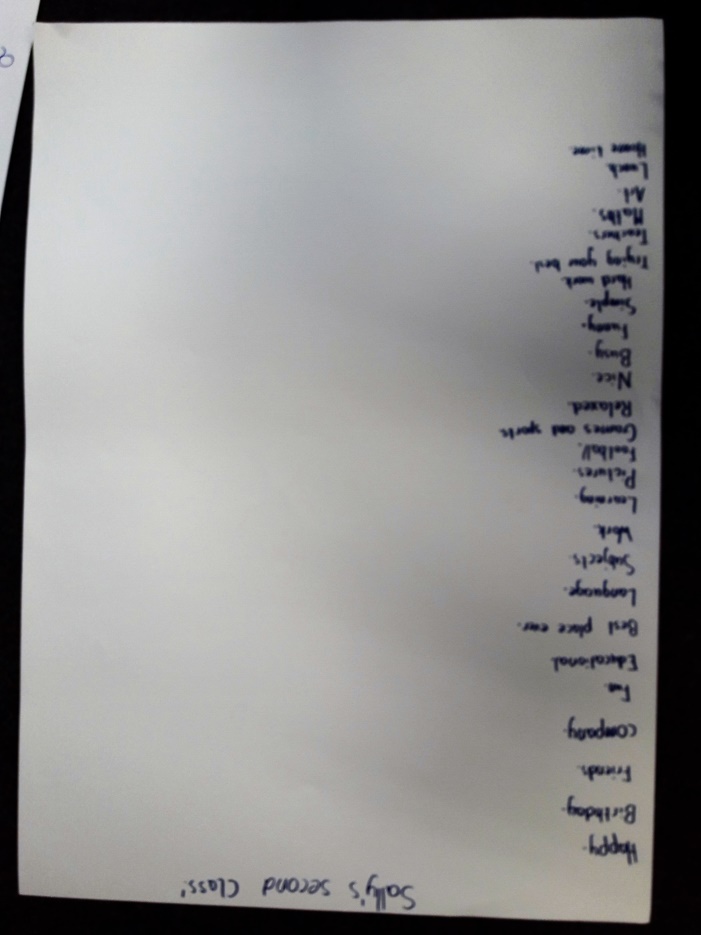 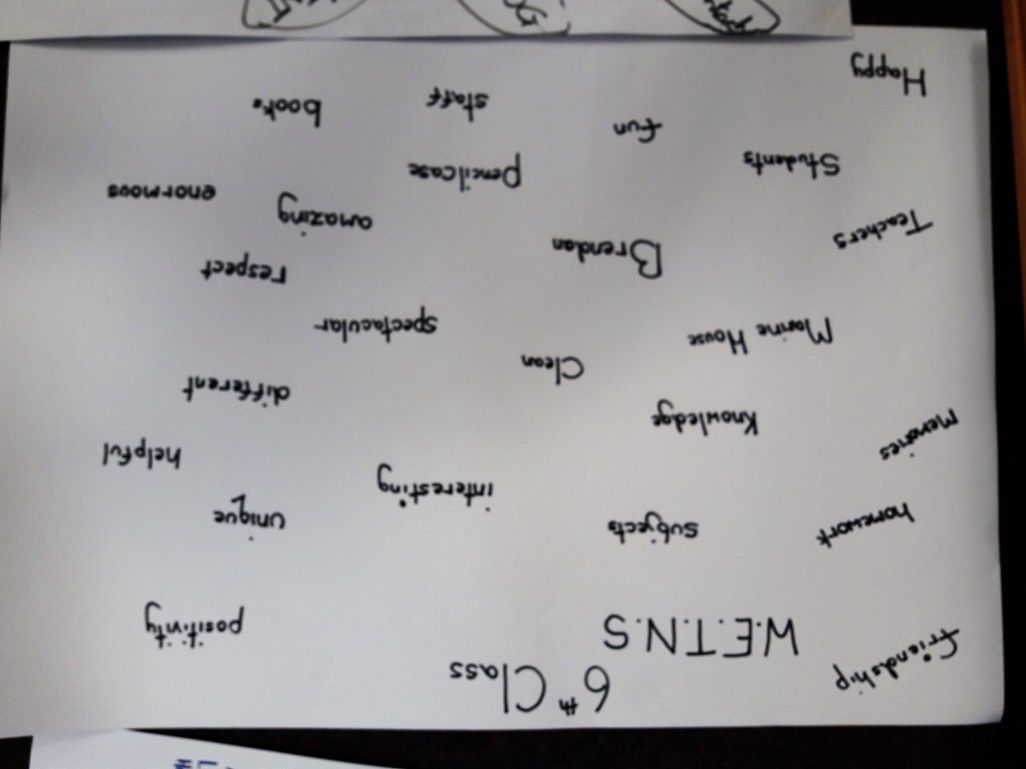 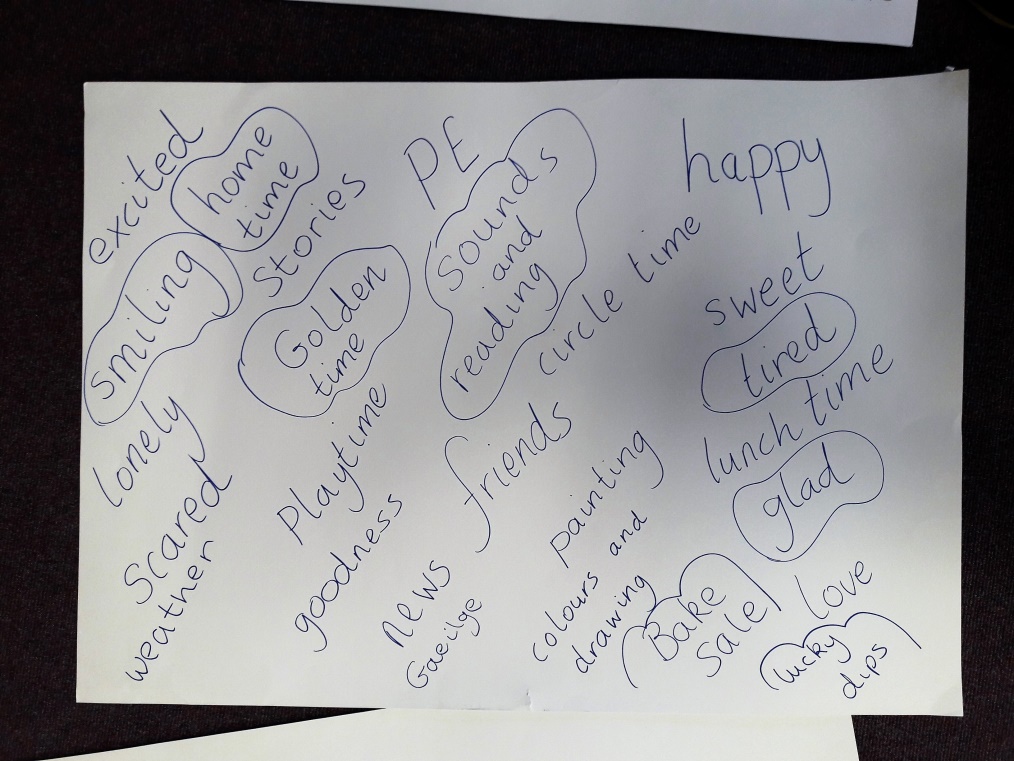 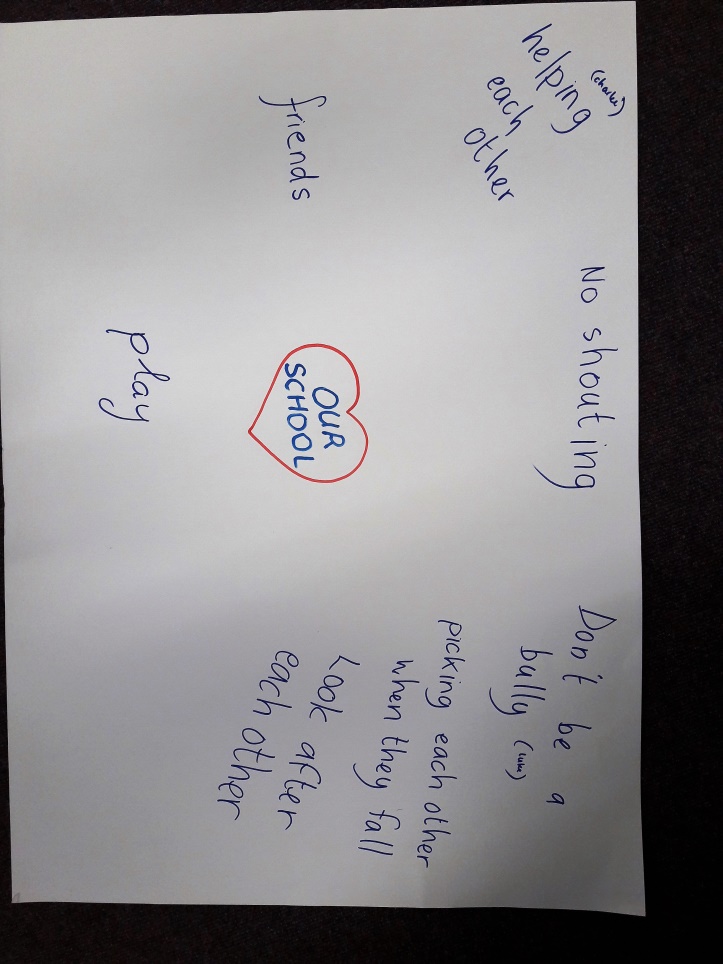 